ŞOK HALKA ARZ KONSORSİYUMUKİŞİSEL VERİLERİN KORUNMASI HAKKINDA AYDINLATMA BİLDİRİMİŞok Halka Arz Konsorsiyumu (“Garanti Yatırım Menkul Kıymetler A.Ş., Yapı Kredi Yatırım Menkul Değerler A.Ş., A1 Capital Yatırım Menkul Değerler A.Ş., Ak Yatırım Menkul Değerler A.Ş., Anadolu Yatırım Menkul Kıymetler A.Ş., Ata Yatırım Menkul Kıymetler A.Ş., Deniz Yatırım Menkul Kıymetler A.Ş., Gedik Yatırım Menkul Değerler A.Ş., Global Menkul Değerler A.Ş., Halk Yatırım Menkul Değerler A.Ş., HSBC Yatırım Menkul Değerler A.Ş., ICBC Turkey Yatırım Menkul Değerler A.Ş., ING Menkul Değerler A.Ş., İnvestaz Yatırım Menkul Değerler A.Ş., İş Yatırım Menkul Değerler A.Ş., Meksa Yatırım Menkul Değerler A.Ş., Osmanlı Yatırım Menkul Değerler A.Ş., Oyak Yatırım Menkul Değerler A.Ş., Phillipcapital Menkul Değerler A.Ş., QNB Finans Yatırım Menkul Değerler A.Ş., Tacirler Yatırım Menkul Değerler A.Ş., TEB Yatırım Menkul Değerler A.Ş., Tera Yatırım Menkul Değerler A.Ş., Turkish Yatırım Menkul Değerler A.Ş., Ünlü Menkul Değerler A.Ş., Yatırım Finansman Menkul Değerler A.Ş., Ziraat Yatırım Menkul Değerler A.Ş.”) olarak, bizimle paylaşmış olduğunuz kişisel verilerinizin 6698 sayılı Kişisel Verilerin Korunması Kanunu’na (“KVK Kanunu”) uygun bir şekilde işlenmesi, aktarılması ve güvenliğinin sağlanması hususlarına büyük önem vermekteyiz. Bu çerçevede, aşağıda veri sorumlusu olarak Şok Halka Arz Konsorsiyumu tarafından kişisel verilerinizin hangi yöntem ve amaçlarla toplanacağı, işleneceği ve üçüncü kişilere aktarılacağı ve KVK Kanunu uyarınca veri sahibi olarak sahip olduğunuz haklar açıklanmıştır.1. Kişisel Verilerin İşlenme AmaçlarıKişisel verileriniz; yasal yükümlülüklerimizin yerine getirilmesi, Konsorsiyumuz veya ihraççı firma ve ortakları ile yapacağınız sözleşmelerin kurulması ve ifa edilmesi, Konsorsiyumuz ile ihraççı firma arasındaki sözleşmelerin ifa edilmesi, sizler için uygun ürün, hizmet ve platformların belirlenmesi, bunların size özel hale getirilmesi ve geliştirilmesi, etkin bir müşteri hizmeti sunulması Şok Konsorsiyum üyelerinin, internet siteleri ve diğer elektronik sistemlerinin ve fiziki ortamlarının güvenliğinin sağlanması, sözleşmeye ve kanuna aykırılıkların tespiti, önlenmesi ve yetkili makamlara bildirilmesi, hukuki uyuşmazlıkların çözümlenmesi amaçlarıyla, Konsorsiyumuz tarafından işlenebilir veya bu amaçların gerektirdiği süre boyunca muhafaza edilebilir.2. Kişisel Verilerin Aktarılabileceği Kişiler ve Aktarılma AmaçlarıKişisel verilerinizi, KVK Kanunu’nun 4’üncü maddesinde sayılan genel ilkelere ve 8 ve 9’uncu maddelerinde öngörülen şartlara uymak ve gerekli güvenlik önlemlerini almak kaydıyla, Sermaye Piyasası Kurumu, Borsa İstanbul, Takasbank ve diğer yetkili kurum ve kuruluşlara, ihraççı firmaya ve bu firmanın ortaklarına ve çalıştığı aracı kuruluşlara, konsorsiyum ortaklarımıza ve diğer iş ortaklarımıza ve tedarikçilerimize veya alt yüklenicilerimize yukarıda (1) nolu başlık altında sayılan amaçlarla aktarabiliriz. Şok Konsorsiyumu olarak, kişisel verilerinizi, gerekli güvenlik önlemlerini almak kaydıyla Türkiye içinde veya dışında bulunan sunucularda veya diğer elektronik ortamlarda işleyip saklayabiliriz.3. Kişisel Verilerinizi Toplama Yöntemi ve Hukuki SebebiKişisel verilerinizi; Şok Konsorsiyumuna sunmuş olduğunuz talep formları veya Şok Konsorsiyumunun sunmuş olduğu hizmetler/ürünlerden yararlanmak veya diğer amaçlarla genel müdürlükler, şubeler, acenteler veya diğer alt yükleniciler ile iletişime geçebileceğiniz ofis ve diğer fiziki ortamlar, internet siteleri, mobil uygulamalar, ATM’ler ve benzeri elektronik işlem platformları kanalıyla yazılı, sözlü, ses veya görüntü kaydı veya diğer fiziksel veya elektronik şekillerde elde edilebiliriz. Kişisel verileriniz, Şirketimizce, KVK Kanunu’nun 4’üncü maddesinde belirtilen genel ilkeler ile 5 ve 6’ncı maddelerinde belirtilen şartlar çerçevesinde yukarıda (1) No’lu bölümünde sayılan amaçlar için toplanmakta, işlenmekte, aktarılmakta ve saklanmaktadır.4. Kişisel Veri Sahibi Olarak HaklarınızKVK Kanunu’nun 11’inci maddesi uyarınca, kişisel veri sahibi olarak; kişisel verilerinizin işlenip işlenmediğini öğrenme, kişisel verileriniz işlenmişse buna ilişkin bilgi talep etme, kişisel verilerinizin işlenme amacını ve bunların amacına uygun kullanılıp kullanılmadığını öğrenme, yurt içinde veya yurt dışında kişisel verilerinizin aktarıldığı üçüncü kişileri bilme, kişisel verilerinizin eksik veya yanlış işlenmiş olması hâlinde bunların düzeltilmesini isteme, kişisel verilerinizin işlenmelerini gerektiren sebeplerin ortadan kalkması halinde, bunların silinmesini veya yok edilmesini isteme, düzeltme ve silme işlemlerinin kişisel verilerinizin aktarıldığı üçüncü kişilere bildirilmesini isteme, işlenen verilerin münhasıran otomatik sistemler vasıtasıyla analiz edilmesi suretiyle aleyhinize olan bir sonucun ortaya çıkmasına itiraz etme, kişisel verilerinizin kanuna aykırı olarak işlenmesi sebebiyle zarara uğramanız hâlinde zararınızın giderilmesini talep etme haklarına sahipsiziniz.Yukarıda belirtilen haklarınızdan herhangi birini kullanmak istemeniz halinde, talebinizi halka arz başvurunuzu gerçekleştirdiğiniz konsorsiyum üyesine başvurmak suretiyle iletebilirsiniz. Talepleriniz kural olarak ücretsiz sonuçlandırılacak olmakla birlikte, talebinizin cevaplandırılmasının ayrıca bir maliyeti gerektirmesi hâlinde, ilgili mevzuat çerçevesinde belirlenen tutarlarda ücret talep edilebilecektir.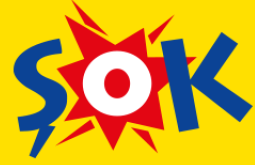 Şok Marketler Ticaret A.Ş.218.500.000 TL Nominal Değerli PaylarınHalka Arz Yoluyla Satışı ile İlgili Talep FormuŞok Marketler Ticaret A.Ş.218.500.000 TL Nominal Değerli PaylarınHalka Arz Yoluyla Satışı ile İlgili Talep FormuŞok Marketler Ticaret A.Ş.218.500.000 TL Nominal Değerli PaylarınHalka Arz Yoluyla Satışı ile İlgili Talep FormuŞok Marketler Ticaret A.Ş.218.500.000 TL Nominal Değerli PaylarınHalka Arz Yoluyla Satışı ile İlgili Talep FormuŞok Marketler Ticaret A.Ş.218.500.000 TL Nominal Değerli PaylarınHalka Arz Yoluyla Satışı ile İlgili Talep FormuŞok Marketler Ticaret A.Ş.218.500.000 TL Nominal Değerli PaylarınHalka Arz Yoluyla Satışı ile İlgili Talep FormuŞok Marketler Ticaret A.Ş.218.500.000 TL Nominal Değerli PaylarınHalka Arz Yoluyla Satışı ile İlgili Talep FormuŞok Marketler Ticaret A.Ş.218.500.000 TL Nominal Değerli PaylarınHalka Arz Yoluyla Satışı ile İlgili Talep FormuŞok Marketler Ticaret A.Ş.218.500.000 TL Nominal Değerli PaylarınHalka Arz Yoluyla Satışı ile İlgili Talep FormuŞok Marketler Ticaret A.Ş.218.500.000 TL Nominal Değerli PaylarınHalka Arz Yoluyla Satışı ile İlgili Talep FormuŞok Marketler Ticaret A.Ş.218.500.000 TL Nominal Değerli PaylarınHalka Arz Yoluyla Satışı ile İlgili Talep FormuŞok Marketler Ticaret A.Ş.218.500.000 TL Nominal Değerli PaylarınHalka Arz Yoluyla Satışı ile İlgili Talep FormuŞok Marketler Ticaret A.Ş.218.500.000 TL Nominal Değerli PaylarınHalka Arz Yoluyla Satışı ile İlgili Talep FormuŞok Marketler Ticaret A.Ş.218.500.000 TL Nominal Değerli PaylarınHalka Arz Yoluyla Satışı ile İlgili Talep FormuŞok Marketler Ticaret A.Ş.218.500.000 TL Nominal Değerli PaylarınHalka Arz Yoluyla Satışı ile İlgili Talep FormuŞok Marketler Ticaret A.Ş.218.500.000 TL Nominal Değerli PaylarınHalka Arz Yoluyla Satışı ile İlgili Talep FormuŞok Marketler Ticaret A.Ş.218.500.000 TL Nominal Değerli PaylarınHalka Arz Yoluyla Satışı ile İlgili Talep FormuŞok Marketler Ticaret A.Ş.218.500.000 TL Nominal Değerli PaylarınHalka Arz Yoluyla Satışı ile İlgili Talep FormuŞok Marketler Ticaret A.Ş.218.500.000 TL Nominal Değerli PaylarınHalka Arz Yoluyla Satışı ile İlgili Talep FormuYURTİÇİ BİREYSEL YATIRIMCI TALEP FORMUYURTİÇİ BİREYSEL YATIRIMCI TALEP FORMUYURTİÇİ BİREYSEL YATIRIMCI TALEP FORMUYURTİÇİ BİREYSEL YATIRIMCI TALEP FORMUYURTİÇİ BİREYSEL YATIRIMCI TALEP FORMUYURTİÇİ BİREYSEL YATIRIMCI TALEP FORMUYURTİÇİ BİREYSEL YATIRIMCI TALEP FORMUYURTİÇİ BİREYSEL YATIRIMCI TALEP FORMUYURTİÇİ BİREYSEL YATIRIMCI TALEP FORMUYURTİÇİ BİREYSEL YATIRIMCI TALEP FORMUYURTİÇİ BİREYSEL YATIRIMCI TALEP FORMUYURTİÇİ BİREYSEL YATIRIMCI TALEP FORMUYURTİÇİ BİREYSEL YATIRIMCI TALEP FORMUYURTİÇİ BİREYSEL YATIRIMCI TALEP FORMUYURTİÇİ BİREYSEL YATIRIMCI TALEP FORMUYURTİÇİ BİREYSEL YATIRIMCI TALEP FORMUYURTİÇİ BİREYSEL YATIRIMCI TALEP FORMUYURTİÇİ BİREYSEL YATIRIMCI TALEP FORMUYURTİÇİ BİREYSEL YATIRIMCI TALEP FORMUYURTİÇİ BİREYSEL YATIRIMCI TALEP FORMUYURTİÇİ BİREYSEL YATIRIMCI TALEP FORMUYURTİÇİ BİREYSEL YATIRIMCI TALEP FORMUYURTİÇİ BİREYSEL YATIRIMCI TALEP FORMUYURTİÇİ BİREYSEL YATIRIMCI TALEP FORMUYURTİÇİ BİREYSEL YATIRIMCI TALEP FORMUYURTİÇİ BİREYSEL YATIRIMCI TALEP FORMUYURTİÇİ BİREYSEL YATIRIMCI TALEP FORMUYATIRIMCI BİLGİLERİYATIRIMCI BİLGİLERİYATIRIMCI BİLGİLERİYATIRIMCI BİLGİLERİYATIRIMCI BİLGİLERİYATIRIMCI BİLGİLERİYATIRIMCI BİLGİLERİYATIRIMCI BİLGİLERİYATIRIMCI BİLGİLERİYATIRIMCI BİLGİLERİYATIRIMCI BİLGİLERİYATIRIMCI BİLGİLERİYATIRIMCI BİLGİLERİYATIRIMCI BİLGİLERİYATIRIMCI BİLGİLERİYATIRIMCI BİLGİLERİYATIRIMCI BİLGİLERİYATIRIMCI BİLGİLERİYATIRIMCI BİLGİLERİYATIRIMCI BİLGİLERİYATIRIMCI BİLGİLERİYATIRIMCI BİLGİLERİYATIRIMCI BİLGİLERİYATIRIMCI BİLGİLERİYATIRIMCI BİLGİLERİYATIRIMCI BİLGİLERİYATIRIMCI BİLGİLERİYatırım Hesap No:Yatırım Hesap No:Yatırım Hesap No:Yatırım Hesap No:Yatırım Hesap No:Gerçek KişiGerçek KişiGerçek KişiGerçek KişiGerçek KişiGerçek KişiGerçek KişiGerçek KişiGerçek KişiGerçek KişiGerçek KişiGerçek KişiGerçek Kişiİletişim Bilgileriİletişim Bilgileriİletişim Bilgileriİletişim Bilgileriİletişim Bilgileriİletişim Bilgileriİletişim Bilgileriİletişim Bilgileriİletişim Bilgileriİletişim Bilgileriİletişim Bilgileriİletişim Bilgileriİletişim Bilgileriİletişim BilgileriAdı ve Soyadı*:Adı ve Soyadı*:Adı ve Soyadı*:Adı ve Soyadı*:Adı ve Soyadı*:Adres:Adres:Adres:Adres:Adres:Adres:Adres:TCKN*:TCKN*:TCKN*:TCKN*:TCKN*:Adres:Adres:Adres:Adres:Adres:Adres:Adres:Doğum Yeri:Doğum Yeri:Doğum Yeri:Doğum Yeri:Doğum Yeri:Posta Kodu:Posta Kodu:Posta Kodu:Posta Kodu:Posta Kodu:Posta Kodu:Posta Kodu:Doğum Tarihi:Doğum Tarihi:Doğum Tarihi:Doğum Tarihi:Doğum Tarihi:Ülke:Ülke:Ülke:Ülke:Ülke:Ülke:Ülke:Tüzel KişiTüzel KişiTüzel KişiTüzel KişiTüzel KişiTüzel KişiTüzel KişiTüzel KişiTüzel KişiTüzel KişiTüzel KişiTüzel KişiTüzel Kişiİl:İl:İl:İl:İl:İl:İl:Kurum Adı*:Kurum Adı*:Kurum Adı*:Kurum Adı*:Kurum Adı*:İlçe:İlçe:İlçe:İlçe:İlçe:İlçe:İlçe:Vergi No*:Vergi No*:Vergi No*:Vergi No*:Vergi No*:Tel / Cep Tel:Tel / Cep Tel:Tel / Cep Tel:Tel / Cep Tel:Tel / Cep Tel:Tel / Cep Tel:Tel / Cep Tel:Vergi Dairesi*:Vergi Dairesi*:Vergi Dairesi*:Vergi Dairesi*:Vergi Dairesi*:E-posta:E-posta:E-posta:E-posta:E-posta:E-posta:E-posta:* Tam olarak doldurulması zorunludur. Eksik ya da yanlış olması durumda talep iptal olunabilir.* Tam olarak doldurulması zorunludur. Eksik ya da yanlış olması durumda talep iptal olunabilir.* Tam olarak doldurulması zorunludur. Eksik ya da yanlış olması durumda talep iptal olunabilir.* Tam olarak doldurulması zorunludur. Eksik ya da yanlış olması durumda talep iptal olunabilir.* Tam olarak doldurulması zorunludur. Eksik ya da yanlış olması durumda talep iptal olunabilir.* Tam olarak doldurulması zorunludur. Eksik ya da yanlış olması durumda talep iptal olunabilir.* Tam olarak doldurulması zorunludur. Eksik ya da yanlış olması durumda talep iptal olunabilir.* Tam olarak doldurulması zorunludur. Eksik ya da yanlış olması durumda talep iptal olunabilir.* Tam olarak doldurulması zorunludur. Eksik ya da yanlış olması durumda talep iptal olunabilir.* Tam olarak doldurulması zorunludur. Eksik ya da yanlış olması durumda talep iptal olunabilir.* Tam olarak doldurulması zorunludur. Eksik ya da yanlış olması durumda talep iptal olunabilir.* Tam olarak doldurulması zorunludur. Eksik ya da yanlış olması durumda talep iptal olunabilir.* Tam olarak doldurulması zorunludur. Eksik ya da yanlış olması durumda talep iptal olunabilir.* Tam olarak doldurulması zorunludur. Eksik ya da yanlış olması durumda talep iptal olunabilir.* Tam olarak doldurulması zorunludur. Eksik ya da yanlış olması durumda talep iptal olunabilir.* Tam olarak doldurulması zorunludur. Eksik ya da yanlış olması durumda talep iptal olunabilir.* Tam olarak doldurulması zorunludur. Eksik ya da yanlış olması durumda talep iptal olunabilir.* Tam olarak doldurulması zorunludur. Eksik ya da yanlış olması durumda talep iptal olunabilir.* Tam olarak doldurulması zorunludur. Eksik ya da yanlış olması durumda talep iptal olunabilir.* Tam olarak doldurulması zorunludur. Eksik ya da yanlış olması durumda talep iptal olunabilir.* Tam olarak doldurulması zorunludur. Eksik ya da yanlış olması durumda talep iptal olunabilir.* Tam olarak doldurulması zorunludur. Eksik ya da yanlış olması durumda talep iptal olunabilir.* Tam olarak doldurulması zorunludur. Eksik ya da yanlış olması durumda talep iptal olunabilir.* Tam olarak doldurulması zorunludur. Eksik ya da yanlış olması durumda talep iptal olunabilir.* Tam olarak doldurulması zorunludur. Eksik ya da yanlış olması durumda talep iptal olunabilir.* Tam olarak doldurulması zorunludur. Eksik ya da yanlış olması durumda talep iptal olunabilir.* Tam olarak doldurulması zorunludur. Eksik ya da yanlış olması durumda talep iptal olunabilir.PAYLARIN BEDELİNİ ÖDEME ŞEKLİ VE TUTARLARIPAYLARIN BEDELİNİ ÖDEME ŞEKLİ VE TUTARLARIPAYLARIN BEDELİNİ ÖDEME ŞEKLİ VE TUTARLARIPAYLARIN BEDELİNİ ÖDEME ŞEKLİ VE TUTARLARIPAYLARIN BEDELİNİ ÖDEME ŞEKLİ VE TUTARLARIPAYLARIN BEDELİNİ ÖDEME ŞEKLİ VE TUTARLARIPAYLARIN BEDELİNİ ÖDEME ŞEKLİ VE TUTARLARIPAYLARIN BEDELİNİ ÖDEME ŞEKLİ VE TUTARLARIPAYLARIN BEDELİNİ ÖDEME ŞEKLİ VE TUTARLARIPAYLARIN BEDELİNİ ÖDEME ŞEKLİ VE TUTARLARIPAYLARIN BEDELİNİ ÖDEME ŞEKLİ VE TUTARLARIPAYLARIN BEDELİNİ ÖDEME ŞEKLİ VE TUTARLARIPAYLARIN BEDELİNİ ÖDEME ŞEKLİ VE TUTARLARIPAYLARIN BEDELİNİ ÖDEME ŞEKLİ VE TUTARLARIPAYLARIN BEDELİNİ ÖDEME ŞEKLİ VE TUTARLARIPAYLARIN BEDELİNİ ÖDEME ŞEKLİ VE TUTARLARIPAYLARIN BEDELİNİ ÖDEME ŞEKLİ VE TUTARLARIPAYLARIN BEDELİNİ ÖDEME ŞEKLİ VE TUTARLARIPAYLARIN BEDELİNİ ÖDEME ŞEKLİ VE TUTARLARIPAYLARIN BEDELİNİ ÖDEME ŞEKLİ VE TUTARLARIPAYLARIN BEDELİNİ ÖDEME ŞEKLİ VE TUTARLARIPAYLARIN BEDELİNİ ÖDEME ŞEKLİ VE TUTARLARIPAYLARIN BEDELİNİ ÖDEME ŞEKLİ VE TUTARLARIPAYLARIN BEDELİNİ ÖDEME ŞEKLİ VE TUTARLARIPAYLARIN BEDELİNİ ÖDEME ŞEKLİ VE TUTARLARIPAYLARIN BEDELİNİ ÖDEME ŞEKLİ VE TUTARLARIPAYLARIN BEDELİNİ ÖDEME ŞEKLİ VE TUTARLARI□ Nakit Ödeme       ……………………………………….TL□ Nakit Ödeme       ……………………………………….TL□ Nakit Ödeme       ……………………………………….TL□ Nakit Ödeme       ……………………………………….TL□ Nakit Ödeme       ……………………………………….TL□ Nakit Ödeme       ……………………………………….TL□ Nakit Ödeme       ……………………………………….TL□ Nakit Ödeme       ……………………………………….TL□ Kredili       …………………………………………..TL□ Kredili       …………………………………………..TL□ Kredili       …………………………………………..TL□ Kredili       …………………………………………..TL□ Kredili       …………………………………………..TL□ Kredili       …………………………………………..TL□ Kredili       …………………………………………..TL□ Kredili       …………………………………………..TL□ Kredili       …………………………………………..TL□ Kredili       …………………………………………..TL□ Kredili       …………………………………………..TL□ Kredili       …………………………………………..TL□ Kredili       …………………………………………..TL□ Kredili       …………………………………………..TL□ Blokaj  (detayları aşağıdadır)   ……………………….. TL□ Blokaj  (detayları aşağıdadır)   ……………………….. TL□ Blokaj  (detayları aşağıdadır)   ……………………….. TL□ Blokaj  (detayları aşağıdadır)   ……………………….. TL□ Blokaj  (detayları aşağıdadır)   ……………………….. TLBedel İadesini Talebe DönüştürmekBedel İadesini Talebe DönüştürmekBedel İadesini Talebe DönüştürmekBedel İadesini Talebe DönüştürmekBedel İadesini Talebe DönüştürmekBedel İadesini Talebe DönüştürmekBedel İadesini Talebe Dönüştürmek    □    □    □    □  İstiyorum  İstiyorum  İstiyorum  İstiyorum  İstiyorum□   İstemiyorum   İstemiyorum   İstemiyorum   İstemiyorum   İstemiyorum   İstemiyorum   İstemiyorum   İstemiyorum   İstemiyorum   İstemiyorumKıymet Blokesi ile Talepte Bulunulması Halinde (Bloke bozdurma yöntemi değişken yöntemdir)Kıymet Blokesi ile Talepte Bulunulması Halinde (Bloke bozdurma yöntemi değişken yöntemdir)Kıymet Blokesi ile Talepte Bulunulması Halinde (Bloke bozdurma yöntemi değişken yöntemdir)Kıymet Blokesi ile Talepte Bulunulması Halinde (Bloke bozdurma yöntemi değişken yöntemdir)Kıymet Blokesi ile Talepte Bulunulması Halinde (Bloke bozdurma yöntemi değişken yöntemdir)Kıymet Blokesi ile Talepte Bulunulması Halinde (Bloke bozdurma yöntemi değişken yöntemdir)Kıymet Blokesi ile Talepte Bulunulması Halinde (Bloke bozdurma yöntemi değişken yöntemdir)Kıymet Blokesi ile Talepte Bulunulması Halinde (Bloke bozdurma yöntemi değişken yöntemdir)Kıymet Blokesi ile Talepte Bulunulması Halinde (Bloke bozdurma yöntemi değişken yöntemdir)Kıymet Blokesi ile Talepte Bulunulması Halinde (Bloke bozdurma yöntemi değişken yöntemdir)Kıymet Blokesi ile Talepte Bulunulması Halinde (Bloke bozdurma yöntemi değişken yöntemdir)Kıymet Blokesi ile Talepte Bulunulması Halinde (Bloke bozdurma yöntemi değişken yöntemdir)Kıymet Blokesi ile Talepte Bulunulması Halinde (Bloke bozdurma yöntemi değişken yöntemdir)Kıymet Blokesi ile Talepte Bulunulması Halinde (Bloke bozdurma yöntemi değişken yöntemdir)Kıymet Blokesi ile Talepte Bulunulması Halinde (Bloke bozdurma yöntemi değişken yöntemdir)Kıymet Blokesi ile Talepte Bulunulması Halinde (Bloke bozdurma yöntemi değişken yöntemdir)Kıymet Blokesi ile Talepte Bulunulması Halinde (Bloke bozdurma yöntemi değişken yöntemdir)Kıymet Blokesi ile Talepte Bulunulması Halinde (Bloke bozdurma yöntemi değişken yöntemdir)Kıymet Blokesi ile Talepte Bulunulması Halinde (Bloke bozdurma yöntemi değişken yöntemdir)Kıymet Blokesi ile Talepte Bulunulması Halinde (Bloke bozdurma yöntemi değişken yöntemdir)Kıymet Blokesi ile Talepte Bulunulması Halinde (Bloke bozdurma yöntemi değişken yöntemdir)Kıymet Blokesi ile Talepte Bulunulması Halinde (Bloke bozdurma yöntemi değişken yöntemdir)Kıymet Blokesi ile Talepte Bulunulması Halinde (Bloke bozdurma yöntemi değişken yöntemdir)Kıymet Blokesi ile Talepte Bulunulması Halinde (Bloke bozdurma yöntemi değişken yöntemdir)Kıymet Blokesi ile Talepte Bulunulması Halinde (Bloke bozdurma yöntemi değişken yöntemdir)Kıymet Blokesi ile Talepte Bulunulması Halinde (Bloke bozdurma yöntemi değişken yöntemdir)Kıymet Blokesi ile Talepte Bulunulması Halinde (Bloke bozdurma yöntemi değişken yöntemdir)Teminat TürüTeminat TürüTeminat TürüTeminat TürüTeminat TürüTeminat TürüTeminat TürüTeminat TürüTeminat TürüTeminat TürüTeminat TürüTeminat TürüBozdurma SırasıBozdurma SırasıBozdurma SırasıBozdurma SırasıBozdurma SırasıBozdurma SırasıNominal Nominal Nominal Nominal Nominal Kıymet TanımıKıymet TanımıKıymet TanımıTutar (TL)□□Para Piyasası FonuPara Piyasası FonuPara Piyasası FonuPara Piyasası FonuPara Piyasası FonuPara Piyasası FonuPara Piyasası FonuPara Piyasası FonuPara Piyasası FonuPara Piyasası Fonu□□Borçlanma Araçları FonuBorçlanma Araçları FonuBorçlanma Araçları FonuBorçlanma Araçları FonuBorçlanma Araçları FonuBorçlanma Araçları FonuBorçlanma Araçları FonuBorçlanma Araçları FonuBorçlanma Araçları FonuBorçlanma Araçları Fonu□□Özel Sektör Borçlanma Araçları FonuÖzel Sektör Borçlanma Araçları FonuÖzel Sektör Borçlanma Araçları FonuÖzel Sektör Borçlanma Araçları FonuÖzel Sektör Borçlanma Araçları FonuÖzel Sektör Borçlanma Araçları FonuÖzel Sektör Borçlanma Araçları FonuÖzel Sektör Borçlanma Araçları FonuÖzel Sektör Borçlanma Araçları FonuÖzel Sektör Borçlanma Araçları Fonu□□Kısa Vadeli Borçlanma Araçları FonuKısa Vadeli Borçlanma Araçları FonuKısa Vadeli Borçlanma Araçları FonuKısa Vadeli Borçlanma Araçları FonuKısa Vadeli Borçlanma Araçları FonuKısa Vadeli Borçlanma Araçları FonuKısa Vadeli Borçlanma Araçları FonuKısa Vadeli Borçlanma Araçları FonuKısa Vadeli Borçlanma Araçları FonuKısa Vadeli Borçlanma Araçları Fonu□□Döviz (ABD Doları, Avro, İngiliz Sterlini, İsviçre Frangı)Döviz (ABD Doları, Avro, İngiliz Sterlini, İsviçre Frangı)Döviz (ABD Doları, Avro, İngiliz Sterlini, İsviçre Frangı)Döviz (ABD Doları, Avro, İngiliz Sterlini, İsviçre Frangı)Döviz (ABD Doları, Avro, İngiliz Sterlini, İsviçre Frangı)Döviz (ABD Doları, Avro, İngiliz Sterlini, İsviçre Frangı)Döviz (ABD Doları, Avro, İngiliz Sterlini, İsviçre Frangı)Döviz (ABD Doları, Avro, İngiliz Sterlini, İsviçre Frangı)Döviz (ABD Doları, Avro, İngiliz Sterlini, İsviçre Frangı)Döviz (ABD Doları, Avro, İngiliz Sterlini, İsviçre Frangı)□□TL DİBSTL DİBSTL DİBSTL DİBSTL DİBSTL DİBSTL DİBSTL DİBSTL DİBSTL DİBS□□Eurobond (T.C. Başbakanlık Hazine Müsteşarlığı’nin ihraç ettiği)Eurobond (T.C. Başbakanlık Hazine Müsteşarlığı’nin ihraç ettiği)Eurobond (T.C. Başbakanlık Hazine Müsteşarlığı’nin ihraç ettiği)Eurobond (T.C. Başbakanlık Hazine Müsteşarlığı’nin ihraç ettiği)Eurobond (T.C. Başbakanlık Hazine Müsteşarlığı’nin ihraç ettiği)Eurobond (T.C. Başbakanlık Hazine Müsteşarlığı’nin ihraç ettiği)Eurobond (T.C. Başbakanlık Hazine Müsteşarlığı’nin ihraç ettiği)Eurobond (T.C. Başbakanlık Hazine Müsteşarlığı’nin ihraç ettiği)Eurobond (T.C. Başbakanlık Hazine Müsteşarlığı’nin ihraç ettiği)Eurobond (T.C. Başbakanlık Hazine Müsteşarlığı’nin ihraç ettiği)□□OSBA (Her aracı kurum sadece ihracına kendi aracılık ettiği ve BİAŞ’ta işlem gören OSBA’ları teminata konu edebilir)OSBA (Her aracı kurum sadece ihracına kendi aracılık ettiği ve BİAŞ’ta işlem gören OSBA’ları teminata konu edebilir)OSBA (Her aracı kurum sadece ihracına kendi aracılık ettiği ve BİAŞ’ta işlem gören OSBA’ları teminata konu edebilir)OSBA (Her aracı kurum sadece ihracına kendi aracılık ettiği ve BİAŞ’ta işlem gören OSBA’ları teminata konu edebilir)OSBA (Her aracı kurum sadece ihracına kendi aracılık ettiği ve BİAŞ’ta işlem gören OSBA’ları teminata konu edebilir)OSBA (Her aracı kurum sadece ihracına kendi aracılık ettiği ve BİAŞ’ta işlem gören OSBA’ları teminata konu edebilir)OSBA (Her aracı kurum sadece ihracına kendi aracılık ettiği ve BİAŞ’ta işlem gören OSBA’ları teminata konu edebilir)OSBA (Her aracı kurum sadece ihracına kendi aracılık ettiği ve BİAŞ’ta işlem gören OSBA’ları teminata konu edebilir)OSBA (Her aracı kurum sadece ihracına kendi aracılık ettiği ve BİAŞ’ta işlem gören OSBA’ları teminata konu edebilir)OSBA (Her aracı kurum sadece ihracına kendi aracılık ettiği ve BİAŞ’ta işlem gören OSBA’ları teminata konu edebilir)□□Hisse Senedi Yoğun FonHisse Senedi Yoğun FonHisse Senedi Yoğun FonHisse Senedi Yoğun FonHisse Senedi Yoğun FonHisse Senedi Yoğun FonHisse Senedi Yoğun FonHisse Senedi Yoğun FonHisse Senedi Yoğun FonHisse Senedi Yoğun Fon□□Değişken FonDeğişken FonDeğişken FonDeğişken FonDeğişken FonDeğişken FonDeğişken FonDeğişken FonDeğişken FonDeğişken Fon□□Pay (BİST 30’da yer alan paylar teminata konu olabilir)Pay (BİST 30’da yer alan paylar teminata konu olabilir)Pay (BİST 30’da yer alan paylar teminata konu olabilir)Pay (BİST 30’da yer alan paylar teminata konu olabilir)Pay (BİST 30’da yer alan paylar teminata konu olabilir)Pay (BİST 30’da yer alan paylar teminata konu olabilir)Pay (BİST 30’da yer alan paylar teminata konu olabilir)Pay (BİST 30’da yer alan paylar teminata konu olabilir)Pay (BİST 30’da yer alan paylar teminata konu olabilir)Pay (BİST 30’da yer alan paylar teminata konu olabilir)□□TL Vadeli MevduatTL Vadeli MevduatTL Vadeli MevduatTL Vadeli MevduatTL Vadeli MevduatTL Vadeli MevduatTL Vadeli MevduatTL Vadeli MevduatTL Vadeli MevduatTL Vadeli Mevduat□□Döviz (Avro ve ABD Doları ve İngiliz Sterlini)Cinsinden Vadeli MevduatDöviz (Avro ve ABD Doları ve İngiliz Sterlini)Cinsinden Vadeli MevduatDöviz (Avro ve ABD Doları ve İngiliz Sterlini)Cinsinden Vadeli MevduatDöviz (Avro ve ABD Doları ve İngiliz Sterlini)Cinsinden Vadeli MevduatDöviz (Avro ve ABD Doları ve İngiliz Sterlini)Cinsinden Vadeli MevduatDöviz (Avro ve ABD Doları ve İngiliz Sterlini)Cinsinden Vadeli MevduatDöviz (Avro ve ABD Doları ve İngiliz Sterlini)Cinsinden Vadeli MevduatDöviz (Avro ve ABD Doları ve İngiliz Sterlini)Cinsinden Vadeli MevduatDöviz (Avro ve ABD Doları ve İngiliz Sterlini)Cinsinden Vadeli MevduatDöviz (Avro ve ABD Doları ve İngiliz Sterlini)Cinsinden Vadeli MevduatEn fazla 4 bloke türü seçilebilir, Birden fazla kıymetin teminata konu olması durumunda; kıymetlerin teminata alınması ve bozdurulması için bir öncelik sırasının 1en öncelikli olmak üzere, yandaki kutulara 1, 2 veya 3 girilerek belirtilmesi gerekmektedir.En fazla 4 bloke türü seçilebilir, Birden fazla kıymetin teminata konu olması durumunda; kıymetlerin teminata alınması ve bozdurulması için bir öncelik sırasının 1en öncelikli olmak üzere, yandaki kutulara 1, 2 veya 3 girilerek belirtilmesi gerekmektedir.En fazla 4 bloke türü seçilebilir, Birden fazla kıymetin teminata konu olması durumunda; kıymetlerin teminata alınması ve bozdurulması için bir öncelik sırasının 1en öncelikli olmak üzere, yandaki kutulara 1, 2 veya 3 girilerek belirtilmesi gerekmektedir.En fazla 4 bloke türü seçilebilir, Birden fazla kıymetin teminata konu olması durumunda; kıymetlerin teminata alınması ve bozdurulması için bir öncelik sırasının 1en öncelikli olmak üzere, yandaki kutulara 1, 2 veya 3 girilerek belirtilmesi gerekmektedir.En fazla 4 bloke türü seçilebilir, Birden fazla kıymetin teminata konu olması durumunda; kıymetlerin teminata alınması ve bozdurulması için bir öncelik sırasının 1en öncelikli olmak üzere, yandaki kutulara 1, 2 veya 3 girilerek belirtilmesi gerekmektedir.En fazla 4 bloke türü seçilebilir, Birden fazla kıymetin teminata konu olması durumunda; kıymetlerin teminata alınması ve bozdurulması için bir öncelik sırasının 1en öncelikli olmak üzere, yandaki kutulara 1, 2 veya 3 girilerek belirtilmesi gerekmektedir.En fazla 4 bloke türü seçilebilir, Birden fazla kıymetin teminata konu olması durumunda; kıymetlerin teminata alınması ve bozdurulması için bir öncelik sırasının 1en öncelikli olmak üzere, yandaki kutulara 1, 2 veya 3 girilerek belirtilmesi gerekmektedir.En fazla 4 bloke türü seçilebilir, Birden fazla kıymetin teminata konu olması durumunda; kıymetlerin teminata alınması ve bozdurulması için bir öncelik sırasının 1en öncelikli olmak üzere, yandaki kutulara 1, 2 veya 3 girilerek belirtilmesi gerekmektedir.En fazla 4 bloke türü seçilebilir, Birden fazla kıymetin teminata konu olması durumunda; kıymetlerin teminata alınması ve bozdurulması için bir öncelik sırasının 1en öncelikli olmak üzere, yandaki kutulara 1, 2 veya 3 girilerek belirtilmesi gerekmektedir.En fazla 4 bloke türü seçilebilir, Birden fazla kıymetin teminata konu olması durumunda; kıymetlerin teminata alınması ve bozdurulması için bir öncelik sırasının 1en öncelikli olmak üzere, yandaki kutulara 1, 2 veya 3 girilerek belirtilmesi gerekmektedir.En fazla 4 bloke türü seçilebilir, Birden fazla kıymetin teminata konu olması durumunda; kıymetlerin teminata alınması ve bozdurulması için bir öncelik sırasının 1en öncelikli olmak üzere, yandaki kutulara 1, 2 veya 3 girilerek belirtilmesi gerekmektedir.En fazla 4 bloke türü seçilebilir, Birden fazla kıymetin teminata konu olması durumunda; kıymetlerin teminata alınması ve bozdurulması için bir öncelik sırasının 1en öncelikli olmak üzere, yandaki kutulara 1, 2 veya 3 girilerek belirtilmesi gerekmektedir.En fazla 4 bloke türü seçilebilir, Birden fazla kıymetin teminata konu olması durumunda; kıymetlerin teminata alınması ve bozdurulması için bir öncelik sırasının 1en öncelikli olmak üzere, yandaki kutulara 1, 2 veya 3 girilerek belirtilmesi gerekmektedir.En fazla 4 bloke türü seçilebilir, Birden fazla kıymetin teminata konu olması durumunda; kıymetlerin teminata alınması ve bozdurulması için bir öncelik sırasının 1en öncelikli olmak üzere, yandaki kutulara 1, 2 veya 3 girilerek belirtilmesi gerekmektedir.En fazla 4 bloke türü seçilebilir, Birden fazla kıymetin teminata konu olması durumunda; kıymetlerin teminata alınması ve bozdurulması için bir öncelik sırasının 1en öncelikli olmak üzere, yandaki kutulara 1, 2 veya 3 girilerek belirtilmesi gerekmektedir.En fazla 4 bloke türü seçilebilir, Birden fazla kıymetin teminata konu olması durumunda; kıymetlerin teminata alınması ve bozdurulması için bir öncelik sırasının 1en öncelikli olmak üzere, yandaki kutulara 1, 2 veya 3 girilerek belirtilmesi gerekmektedir.En fazla 4 bloke türü seçilebilir, Birden fazla kıymetin teminata konu olması durumunda; kıymetlerin teminata alınması ve bozdurulması için bir öncelik sırasının 1en öncelikli olmak üzere, yandaki kutulara 1, 2 veya 3 girilerek belirtilmesi gerekmektedir.En fazla 4 bloke türü seçilebilir, Birden fazla kıymetin teminata konu olması durumunda; kıymetlerin teminata alınması ve bozdurulması için bir öncelik sırasının 1en öncelikli olmak üzere, yandaki kutulara 1, 2 veya 3 girilerek belirtilmesi gerekmektedir.En fazla 4 bloke türü seçilebilir, Birden fazla kıymetin teminata konu olması durumunda; kıymetlerin teminata alınması ve bozdurulması için bir öncelik sırasının 1en öncelikli olmak üzere, yandaki kutulara 1, 2 veya 3 girilerek belirtilmesi gerekmektedir.En fazla 4 bloke türü seçilebilir, Birden fazla kıymetin teminata konu olması durumunda; kıymetlerin teminata alınması ve bozdurulması için bir öncelik sırasının 1en öncelikli olmak üzere, yandaki kutulara 1, 2 veya 3 girilerek belirtilmesi gerekmektedir.En fazla 4 bloke türü seçilebilir, Birden fazla kıymetin teminata konu olması durumunda; kıymetlerin teminata alınması ve bozdurulması için bir öncelik sırasının 1en öncelikli olmak üzere, yandaki kutulara 1, 2 veya 3 girilerek belirtilmesi gerekmektedir.En fazla 4 bloke türü seçilebilir, Birden fazla kıymetin teminata konu olması durumunda; kıymetlerin teminata alınması ve bozdurulması için bir öncelik sırasının 1en öncelikli olmak üzere, yandaki kutulara 1, 2 veya 3 girilerek belirtilmesi gerekmektedir.En fazla 4 bloke türü seçilebilir, Birden fazla kıymetin teminata konu olması durumunda; kıymetlerin teminata alınması ve bozdurulması için bir öncelik sırasının 1en öncelikli olmak üzere, yandaki kutulara 1, 2 veya 3 girilerek belirtilmesi gerekmektedir.En fazla 4 bloke türü seçilebilir, Birden fazla kıymetin teminata konu olması durumunda; kıymetlerin teminata alınması ve bozdurulması için bir öncelik sırasının 1en öncelikli olmak üzere, yandaki kutulara 1, 2 veya 3 girilerek belirtilmesi gerekmektedir.En fazla 4 bloke türü seçilebilir, Birden fazla kıymetin teminata konu olması durumunda; kıymetlerin teminata alınması ve bozdurulması için bir öncelik sırasının 1en öncelikli olmak üzere, yandaki kutulara 1, 2 veya 3 girilerek belirtilmesi gerekmektedir.En fazla 4 bloke türü seçilebilir, Birden fazla kıymetin teminata konu olması durumunda; kıymetlerin teminata alınması ve bozdurulması için bir öncelik sırasının 1en öncelikli olmak üzere, yandaki kutulara 1, 2 veya 3 girilerek belirtilmesi gerekmektedir.En fazla 4 bloke türü seçilebilir, Birden fazla kıymetin teminata konu olması durumunda; kıymetlerin teminata alınması ve bozdurulması için bir öncelik sırasının 1en öncelikli olmak üzere, yandaki kutulara 1, 2 veya 3 girilerek belirtilmesi gerekmektedir.TALEP EDİLEN PAY MİKTARITALEP EDİLEN PAY MİKTARITALEP EDİLEN PAY MİKTARITALEP EDİLEN PAY MİKTARITALEP EDİLEN PAY MİKTARITALEP EDİLEN PAY MİKTARITALEP EDİLEN PAY MİKTARITALEP EDİLEN PAY MİKTARITALEP EDİLEN PAY MİKTARITALEP EDİLEN PAY MİKTARITALEP EDİLEN PAY MİKTARITALEP EDİLEN PAY MİKTARITALEP EDİLEN PAY MİKTARITALEP EDİLEN PAY MİKTARITALEP EDİLEN PAY MİKTARITALEP EDİLEN PAY MİKTARITALEP EDİLEN PAY MİKTARITALEP EDİLEN PAY MİKTARITALEP EDİLEN PAY MİKTARITALEP EDİLEN PAY MİKTARITALEP EDİLEN PAY MİKTARITALEP EDİLEN PAY MİKTARITALEP EDİLEN PAY MİKTARITALEP EDİLEN PAY MİKTARITALEP EDİLEN PAY MİKTARITALEP EDİLEN PAY MİKTARITALEP EDİLEN PAY MİKTARIYatırımcılar 10,00 – 10,50  TL fiyat aralığında kalmak ve 1 Kuruş fiyat adımlarıyla olmak üzere 5 farklı fiyattan talepte bulunabilecekleri gibi, sadece belirli bir tutar veya sadece belirli bir nominal belirterek de talepte bulunabilirler. A, B ve C BÖLÜMLERİNDEN SADECE BİRİNE GİRİŞ YAPILACAKTIR.Yatırımcılar 10,00 – 10,50  TL fiyat aralığında kalmak ve 1 Kuruş fiyat adımlarıyla olmak üzere 5 farklı fiyattan talepte bulunabilecekleri gibi, sadece belirli bir tutar veya sadece belirli bir nominal belirterek de talepte bulunabilirler. A, B ve C BÖLÜMLERİNDEN SADECE BİRİNE GİRİŞ YAPILACAKTIR.Yatırımcılar 10,00 – 10,50  TL fiyat aralığında kalmak ve 1 Kuruş fiyat adımlarıyla olmak üzere 5 farklı fiyattan talepte bulunabilecekleri gibi, sadece belirli bir tutar veya sadece belirli bir nominal belirterek de talepte bulunabilirler. A, B ve C BÖLÜMLERİNDEN SADECE BİRİNE GİRİŞ YAPILACAKTIR.Yatırımcılar 10,00 – 10,50  TL fiyat aralığında kalmak ve 1 Kuruş fiyat adımlarıyla olmak üzere 5 farklı fiyattan talepte bulunabilecekleri gibi, sadece belirli bir tutar veya sadece belirli bir nominal belirterek de talepte bulunabilirler. A, B ve C BÖLÜMLERİNDEN SADECE BİRİNE GİRİŞ YAPILACAKTIR.Yatırımcılar 10,00 – 10,50  TL fiyat aralığında kalmak ve 1 Kuruş fiyat adımlarıyla olmak üzere 5 farklı fiyattan talepte bulunabilecekleri gibi, sadece belirli bir tutar veya sadece belirli bir nominal belirterek de talepte bulunabilirler. A, B ve C BÖLÜMLERİNDEN SADECE BİRİNE GİRİŞ YAPILACAKTIR.Yatırımcılar 10,00 – 10,50  TL fiyat aralığında kalmak ve 1 Kuruş fiyat adımlarıyla olmak üzere 5 farklı fiyattan talepte bulunabilecekleri gibi, sadece belirli bir tutar veya sadece belirli bir nominal belirterek de talepte bulunabilirler. A, B ve C BÖLÜMLERİNDEN SADECE BİRİNE GİRİŞ YAPILACAKTIR.Yatırımcılar 10,00 – 10,50  TL fiyat aralığında kalmak ve 1 Kuruş fiyat adımlarıyla olmak üzere 5 farklı fiyattan talepte bulunabilecekleri gibi, sadece belirli bir tutar veya sadece belirli bir nominal belirterek de talepte bulunabilirler. A, B ve C BÖLÜMLERİNDEN SADECE BİRİNE GİRİŞ YAPILACAKTIR.Yatırımcılar 10,00 – 10,50  TL fiyat aralığında kalmak ve 1 Kuruş fiyat adımlarıyla olmak üzere 5 farklı fiyattan talepte bulunabilecekleri gibi, sadece belirli bir tutar veya sadece belirli bir nominal belirterek de talepte bulunabilirler. A, B ve C BÖLÜMLERİNDEN SADECE BİRİNE GİRİŞ YAPILACAKTIR.Yatırımcılar 10,00 – 10,50  TL fiyat aralığında kalmak ve 1 Kuruş fiyat adımlarıyla olmak üzere 5 farklı fiyattan talepte bulunabilecekleri gibi, sadece belirli bir tutar veya sadece belirli bir nominal belirterek de talepte bulunabilirler. A, B ve C BÖLÜMLERİNDEN SADECE BİRİNE GİRİŞ YAPILACAKTIR.Yatırımcılar 10,00 – 10,50  TL fiyat aralığında kalmak ve 1 Kuruş fiyat adımlarıyla olmak üzere 5 farklı fiyattan talepte bulunabilecekleri gibi, sadece belirli bir tutar veya sadece belirli bir nominal belirterek de talepte bulunabilirler. A, B ve C BÖLÜMLERİNDEN SADECE BİRİNE GİRİŞ YAPILACAKTIR.Yatırımcılar 10,00 – 10,50  TL fiyat aralığında kalmak ve 1 Kuruş fiyat adımlarıyla olmak üzere 5 farklı fiyattan talepte bulunabilecekleri gibi, sadece belirli bir tutar veya sadece belirli bir nominal belirterek de talepte bulunabilirler. A, B ve C BÖLÜMLERİNDEN SADECE BİRİNE GİRİŞ YAPILACAKTIR.Yatırımcılar 10,00 – 10,50  TL fiyat aralığında kalmak ve 1 Kuruş fiyat adımlarıyla olmak üzere 5 farklı fiyattan talepte bulunabilecekleri gibi, sadece belirli bir tutar veya sadece belirli bir nominal belirterek de talepte bulunabilirler. A, B ve C BÖLÜMLERİNDEN SADECE BİRİNE GİRİŞ YAPILACAKTIR.Yatırımcılar 10,00 – 10,50  TL fiyat aralığında kalmak ve 1 Kuruş fiyat adımlarıyla olmak üzere 5 farklı fiyattan talepte bulunabilecekleri gibi, sadece belirli bir tutar veya sadece belirli bir nominal belirterek de talepte bulunabilirler. A, B ve C BÖLÜMLERİNDEN SADECE BİRİNE GİRİŞ YAPILACAKTIR.Yatırımcılar 10,00 – 10,50  TL fiyat aralığında kalmak ve 1 Kuruş fiyat adımlarıyla olmak üzere 5 farklı fiyattan talepte bulunabilecekleri gibi, sadece belirli bir tutar veya sadece belirli bir nominal belirterek de talepte bulunabilirler. A, B ve C BÖLÜMLERİNDEN SADECE BİRİNE GİRİŞ YAPILACAKTIR.Yatırımcılar 10,00 – 10,50  TL fiyat aralığında kalmak ve 1 Kuruş fiyat adımlarıyla olmak üzere 5 farklı fiyattan talepte bulunabilecekleri gibi, sadece belirli bir tutar veya sadece belirli bir nominal belirterek de talepte bulunabilirler. A, B ve C BÖLÜMLERİNDEN SADECE BİRİNE GİRİŞ YAPILACAKTIR.Yatırımcılar 10,00 – 10,50  TL fiyat aralığında kalmak ve 1 Kuruş fiyat adımlarıyla olmak üzere 5 farklı fiyattan talepte bulunabilecekleri gibi, sadece belirli bir tutar veya sadece belirli bir nominal belirterek de talepte bulunabilirler. A, B ve C BÖLÜMLERİNDEN SADECE BİRİNE GİRİŞ YAPILACAKTIR.Yatırımcılar 10,00 – 10,50  TL fiyat aralığında kalmak ve 1 Kuruş fiyat adımlarıyla olmak üzere 5 farklı fiyattan talepte bulunabilecekleri gibi, sadece belirli bir tutar veya sadece belirli bir nominal belirterek de talepte bulunabilirler. A, B ve C BÖLÜMLERİNDEN SADECE BİRİNE GİRİŞ YAPILACAKTIR.Yatırımcılar 10,00 – 10,50  TL fiyat aralığında kalmak ve 1 Kuruş fiyat adımlarıyla olmak üzere 5 farklı fiyattan talepte bulunabilecekleri gibi, sadece belirli bir tutar veya sadece belirli bir nominal belirterek de talepte bulunabilirler. A, B ve C BÖLÜMLERİNDEN SADECE BİRİNE GİRİŞ YAPILACAKTIR.Yatırımcılar 10,00 – 10,50  TL fiyat aralığında kalmak ve 1 Kuruş fiyat adımlarıyla olmak üzere 5 farklı fiyattan talepte bulunabilecekleri gibi, sadece belirli bir tutar veya sadece belirli bir nominal belirterek de talepte bulunabilirler. A, B ve C BÖLÜMLERİNDEN SADECE BİRİNE GİRİŞ YAPILACAKTIR.Yatırımcılar 10,00 – 10,50  TL fiyat aralığında kalmak ve 1 Kuruş fiyat adımlarıyla olmak üzere 5 farklı fiyattan talepte bulunabilecekleri gibi, sadece belirli bir tutar veya sadece belirli bir nominal belirterek de talepte bulunabilirler. A, B ve C BÖLÜMLERİNDEN SADECE BİRİNE GİRİŞ YAPILACAKTIR.Yatırımcılar 10,00 – 10,50  TL fiyat aralığında kalmak ve 1 Kuruş fiyat adımlarıyla olmak üzere 5 farklı fiyattan talepte bulunabilecekleri gibi, sadece belirli bir tutar veya sadece belirli bir nominal belirterek de talepte bulunabilirler. A, B ve C BÖLÜMLERİNDEN SADECE BİRİNE GİRİŞ YAPILACAKTIR.Yatırımcılar 10,00 – 10,50  TL fiyat aralığında kalmak ve 1 Kuruş fiyat adımlarıyla olmak üzere 5 farklı fiyattan talepte bulunabilecekleri gibi, sadece belirli bir tutar veya sadece belirli bir nominal belirterek de talepte bulunabilirler. A, B ve C BÖLÜMLERİNDEN SADECE BİRİNE GİRİŞ YAPILACAKTIR.Yatırımcılar 10,00 – 10,50  TL fiyat aralığında kalmak ve 1 Kuruş fiyat adımlarıyla olmak üzere 5 farklı fiyattan talepte bulunabilecekleri gibi, sadece belirli bir tutar veya sadece belirli bir nominal belirterek de talepte bulunabilirler. A, B ve C BÖLÜMLERİNDEN SADECE BİRİNE GİRİŞ YAPILACAKTIR.Yatırımcılar 10,00 – 10,50  TL fiyat aralığında kalmak ve 1 Kuruş fiyat adımlarıyla olmak üzere 5 farklı fiyattan talepte bulunabilecekleri gibi, sadece belirli bir tutar veya sadece belirli bir nominal belirterek de talepte bulunabilirler. A, B ve C BÖLÜMLERİNDEN SADECE BİRİNE GİRİŞ YAPILACAKTIR.Yatırımcılar 10,00 – 10,50  TL fiyat aralığında kalmak ve 1 Kuruş fiyat adımlarıyla olmak üzere 5 farklı fiyattan talepte bulunabilecekleri gibi, sadece belirli bir tutar veya sadece belirli bir nominal belirterek de talepte bulunabilirler. A, B ve C BÖLÜMLERİNDEN SADECE BİRİNE GİRİŞ YAPILACAKTIR.Yatırımcılar 10,00 – 10,50  TL fiyat aralığında kalmak ve 1 Kuruş fiyat adımlarıyla olmak üzere 5 farklı fiyattan talepte bulunabilecekleri gibi, sadece belirli bir tutar veya sadece belirli bir nominal belirterek de talepte bulunabilirler. A, B ve C BÖLÜMLERİNDEN SADECE BİRİNE GİRİŞ YAPILACAKTIR.Yatırımcılar 10,00 – 10,50  TL fiyat aralığında kalmak ve 1 Kuruş fiyat adımlarıyla olmak üzere 5 farklı fiyattan talepte bulunabilecekleri gibi, sadece belirli bir tutar veya sadece belirli bir nominal belirterek de talepte bulunabilirler. A, B ve C BÖLÜMLERİNDEN SADECE BİRİNE GİRİŞ YAPILACAKTIR.Farklı Fiyat Seviyelerine GöreFarklı Fiyat Seviyelerine GöreFarklı Fiyat Seviyelerine GöreFarklı Fiyat Seviyelerine GöreFarklı Fiyat Seviyelerine GöreFarklı Fiyat Seviyelerine GöreFarklı Fiyat Seviyelerine GöreFarklı Fiyat Seviyelerine GöreFarklı Fiyat Seviyelerine GöreFarklı Fiyat Seviyelerine GöreFarklı Fiyat Seviyelerine GöreFarklı Fiyat Seviyelerine GöreFarklı Fiyat Seviyelerine GöreFarklı Fiyat Seviyelerine GöreFarklı Fiyat Seviyelerine GöreSadece Tutar Bazında TalepSadece Tutar Bazında TalepSadece Tutar Bazında TalepSadece Tutar Bazında TalepSadece Tutar Bazında TalepSadece Tutar Bazında TalepSadece Tutar Bazında TalepSadece Tutar Bazında TalepSadece Tutar Bazında TalepSadece Tutar Bazında TalepSadece Tutar Bazında TalepSadece Tutar Bazında TalepBirim Pay FiyatıBirim Pay FiyatıBirim Pay FiyatıTalep Edilen Pay (1 ve katları)Talep Edilen Pay (1 ve katları)Talep Edilen Pay (1 ve katları)Talep Edilen Pay (1 ve katları)Talep Edilen Pay (1 ve katları)Toplam TutarToplam TutarToplam TutarToplam TutarToplam TutarTalep Edilen Toplam Pay Bedeli:Talep Edilen Toplam Pay Bedeli:Talep Edilen Toplam Pay Bedeli:Talep Edilen Toplam Pay Bedeli:Talep Edilen Toplam Pay Bedeli:Talep Edilen Toplam Pay Bedeli:Talep Edilen Toplam Pay Bedeli:Talep Edilen Toplam Pay Bedeli:Talep Edilen Toplam Pay Bedeli:…………………………................................…TL…………………………................................…TL…………………………................................…TL1…………,……TL…………,……TL…………,……TLX       …………………..X       …………………..X       …………………..X       …………………..X       …………………..=……………,……TL……………,……TL……………,……TL……………,……TL……………,……TLTalep adedi tutarın nihai halka arz fiyatına bölünmesiyle hesaplanacaktır.Talep adedi tutarın nihai halka arz fiyatına bölünmesiyle hesaplanacaktır.Talep adedi tutarın nihai halka arz fiyatına bölünmesiyle hesaplanacaktır.Talep adedi tutarın nihai halka arz fiyatına bölünmesiyle hesaplanacaktır.Talep adedi tutarın nihai halka arz fiyatına bölünmesiyle hesaplanacaktır.Talep adedi tutarın nihai halka arz fiyatına bölünmesiyle hesaplanacaktır.Talep adedi tutarın nihai halka arz fiyatına bölünmesiyle hesaplanacaktır.Talep adedi tutarın nihai halka arz fiyatına bölünmesiyle hesaplanacaktır.Talep adedi tutarın nihai halka arz fiyatına bölünmesiyle hesaplanacaktır.Talep adedi tutarın nihai halka arz fiyatına bölünmesiyle hesaplanacaktır.Talep adedi tutarın nihai halka arz fiyatına bölünmesiyle hesaplanacaktır.Talep adedi tutarın nihai halka arz fiyatına bölünmesiyle hesaplanacaktır.2…………,……TL…………,……TL…………,……TLX       …………………..X       …………………..X       …………………..X       …………………..X       …………………..=……………,……TL……………,……TL……………,……TL……………,……TL……………,……TLSadece Adet Bazında TalepSadece Adet Bazında TalepSadece Adet Bazında TalepSadece Adet Bazında TalepSadece Adet Bazında TalepSadece Adet Bazında TalepSadece Adet Bazında TalepSadece Adet Bazında TalepSadece Adet Bazında TalepSadece Adet Bazında TalepSadece Adet Bazında TalepSadece Adet Bazında Talep3…………,……TL…………,……TL…………,……TLX       …………………..X       …………………..X       …………………..X       …………………..X       …………………..=……………,……TL……………,……TL……………,……TL……………,……TL……………,……TLTalep Edilen Toplam Nominal:Talep Edilen Toplam Nominal:Talep Edilen Toplam Nominal:Talep Edilen Toplam Nominal:Talep Edilen Toplam Nominal:Talep Edilen Toplam Nominal:Talep Edilen Toplam Nominal:Talep Edilen Toplam Nominal:Talep Edilen Toplam Nominal:……………….…….Nominal  (1 ve katları)……………….…….Nominal  (1 ve katları)……………….…….Nominal  (1 ve katları)4…………,……TL…………,……TL…………,……TLX       …………………..X       …………………..X       …………………..X       …………………..X       …………………..=……………,……TL……………,……TL……………,……TL……………,……TL……………,……TLTalep Bedeli = Nominal * 10,50 TL'dir (Tavan Fiyat)Talep Bedeli = Nominal * 10,50 TL'dir (Tavan Fiyat)Talep Bedeli = Nominal * 10,50 TL'dir (Tavan Fiyat)Talep Bedeli = Nominal * 10,50 TL'dir (Tavan Fiyat)Talep Bedeli = Nominal * 10,50 TL'dir (Tavan Fiyat)Talep Bedeli = Nominal * 10,50 TL'dir (Tavan Fiyat)Talep Bedeli = Nominal * 10,50 TL'dir (Tavan Fiyat)Talep Bedeli = Nominal * 10,50 TL'dir (Tavan Fiyat)Talep Bedeli = Nominal * 10,50 TL'dir (Tavan Fiyat)Talep Bedeli = Nominal * 10,50 TL'dir (Tavan Fiyat)Talep Bedeli = Nominal * 10,50 TL'dir (Tavan Fiyat)Talep Bedeli = Nominal * 10,50 TL'dir (Tavan Fiyat)5…………,……TL…………,……TL…………,……TLX       …………………..X       …………………..X       …………………..X       …………………..X       …………………..=……………,……TL……………,……TL……………,……TL……………,……TL……………,……TLNihai halka arz fiyatından bağımsız olarak bu talep adedi dikkate alınacaktır.Nihai halka arz fiyatından bağımsız olarak bu talep adedi dikkate alınacaktır.Nihai halka arz fiyatından bağımsız olarak bu talep adedi dikkate alınacaktır.Nihai halka arz fiyatından bağımsız olarak bu talep adedi dikkate alınacaktır.Nihai halka arz fiyatından bağımsız olarak bu talep adedi dikkate alınacaktır.Nihai halka arz fiyatından bağımsız olarak bu talep adedi dikkate alınacaktır.Nihai halka arz fiyatından bağımsız olarak bu talep adedi dikkate alınacaktır.Nihai halka arz fiyatından bağımsız olarak bu talep adedi dikkate alınacaktır.Nihai halka arz fiyatından bağımsız olarak bu talep adedi dikkate alınacaktır.Nihai halka arz fiyatından bağımsız olarak bu talep adedi dikkate alınacaktır.Nihai halka arz fiyatından bağımsız olarak bu talep adedi dikkate alınacaktır.Nihai halka arz fiyatından bağımsız olarak bu talep adedi dikkate alınacaktır.Ödenen Toplam Tutar = Talep Bedeli………………………………………………………TLÖdenen Toplam Tutar = Talep Bedeli………………………………………………………TLÖdenen Toplam Tutar = Talep Bedeli………………………………………………………TLÖdenen Toplam Tutar = Talep Bedeli………………………………………………………TLÖdenen Toplam Tutar = Talep Bedeli………………………………………………………TLÖdenen Toplam Tutar = Talep Bedeli………………………………………………………TLÖdenen Toplam Tutar = Talep Bedeli………………………………………………………TLÖdenen Toplam Tutar = Talep Bedeli………………………………………………………TLÖdenen Toplam Tutar = Talep Bedeli………………………………………………………TLÖdenen Toplam Tutar = Talep Bedeli………………………………………………………TLÖdenen Toplam Tutar = Talep Bedeli………………………………………………………TLÖdenen Toplam Tutar = Talep Bedeli………………………………………………………TLÖdenen Toplam Tutar = Talep Bedeli………………………………………………………TLÖdenen Toplam Tutar = Talep Bedeli………………………………………………………TLÖdenen Toplam Tutar = Talep Bedeli………………………………………………………TLÖdenen Toplam Tutar = Talep Bedeli………………………………………………………TLÖdenen Toplam Tutar = Talep Bedeli………………………………………………………TLÖdenen Toplam Tutar = Talep Bedeli………………………………………………………TLÖdenen Toplam Tutar = Talep Bedeli………………………………………………………TLÖdenen Toplam Tutar = Talep Bedeli………………………………………………………TLÖdenen Toplam Tutar = Talep Bedeli………………………………………………………TLÖdenen Toplam Tutar = Talep Bedeli………………………………………………………TLÖdenen Toplam Tutar = Talep Bedeli………………………………………………………TLÖdenen Toplam Tutar = Talep Bedeli………………………………………………………TLÖdenen Toplam Tutar = Talep Bedeli………………………………………………………TLÖdenen Toplam Tutar = Talep Bedeli………………………………………………………TLÖdenen Toplam Tutar = Talep Bedeli………………………………………………………TLKabul Edilebilecek Asgari Miktar  (Giriş Zorunlu Değildir) (1 pay, beheri 1 TL nominal değerli 1 adet paya karşılıktır)Kabul Edilebilecek Asgari Miktar  (Giriş Zorunlu Değildir) (1 pay, beheri 1 TL nominal değerli 1 adet paya karşılıktır)Kabul Edilebilecek Asgari Miktar  (Giriş Zorunlu Değildir) (1 pay, beheri 1 TL nominal değerli 1 adet paya karşılıktır)Kabul Edilebilecek Asgari Miktar  (Giriş Zorunlu Değildir) (1 pay, beheri 1 TL nominal değerli 1 adet paya karşılıktır)Kabul Edilebilecek Asgari Miktar  (Giriş Zorunlu Değildir) (1 pay, beheri 1 TL nominal değerli 1 adet paya karşılıktır)Kabul Edilebilecek Asgari Miktar  (Giriş Zorunlu Değildir) (1 pay, beheri 1 TL nominal değerli 1 adet paya karşılıktır)Kabul Edilebilecek Asgari Miktar  (Giriş Zorunlu Değildir) (1 pay, beheri 1 TL nominal değerli 1 adet paya karşılıktır)Kabul Edilebilecek Asgari Miktar  (Giriş Zorunlu Değildir) (1 pay, beheri 1 TL nominal değerli 1 adet paya karşılıktır)Kabul Edilebilecek Asgari Miktar  (Giriş Zorunlu Değildir) (1 pay, beheri 1 TL nominal değerli 1 adet paya karşılıktır)Kabul Edilebilecek Asgari Miktar  (Giriş Zorunlu Değildir) (1 pay, beheri 1 TL nominal değerli 1 adet paya karşılıktır)Kabul Edilebilecek Asgari Miktar  (Giriş Zorunlu Değildir) (1 pay, beheri 1 TL nominal değerli 1 adet paya karşılıktır)Kabul Edilebilecek Asgari Miktar  (Giriş Zorunlu Değildir) (1 pay, beheri 1 TL nominal değerli 1 adet paya karşılıktır)Kabul Edilebilecek Asgari Miktar  (Giriş Zorunlu Değildir) (1 pay, beheri 1 TL nominal değerli 1 adet paya karşılıktır)Kabul Edilebilecek Asgari Miktar  (Giriş Zorunlu Değildir) (1 pay, beheri 1 TL nominal değerli 1 adet paya karşılıktır)Kabul Edilebilecek Asgari Miktar  (Giriş Zorunlu Değildir) (1 pay, beheri 1 TL nominal değerli 1 adet paya karşılıktır)Kabul Edilebilecek Asgari Miktar  (Giriş Zorunlu Değildir) (1 pay, beheri 1 TL nominal değerli 1 adet paya karşılıktır)Kabul Edilebilecek Asgari Miktar  (Giriş Zorunlu Değildir) (1 pay, beheri 1 TL nominal değerli 1 adet paya karşılıktır)Kabul Edilebilecek Asgari Miktar  (Giriş Zorunlu Değildir) (1 pay, beheri 1 TL nominal değerli 1 adet paya karşılıktır)Kabul Edilebilecek Asgari Miktar  (Giriş Zorunlu Değildir) (1 pay, beheri 1 TL nominal değerli 1 adet paya karşılıktır)Kabul Edilebilecek Asgari Miktar  (Giriş Zorunlu Değildir) (1 pay, beheri 1 TL nominal değerli 1 adet paya karşılıktır)Kabul Edilebilecek Asgari Miktar  (Giriş Zorunlu Değildir) (1 pay, beheri 1 TL nominal değerli 1 adet paya karşılıktır)Kabul Edilebilecek Asgari Miktar  (Giriş Zorunlu Değildir) (1 pay, beheri 1 TL nominal değerli 1 adet paya karşılıktır)Kabul Edilebilecek Asgari Miktar  (Giriş Zorunlu Değildir) (1 pay, beheri 1 TL nominal değerli 1 adet paya karşılıktır)Kabul Edilebilecek Asgari Miktar  (Giriş Zorunlu Değildir) (1 pay, beheri 1 TL nominal değerli 1 adet paya karşılıktır)……………………….….Adet  (1 ve katları)……………………….….Adet  (1 ve katları)……………………….….Adet  (1 ve katları)TESLİM ŞEKLİ-KAZANILAN PAYLARA İLİŞKİN VİRMAN BİLGİLERİTESLİM ŞEKLİ-KAZANILAN PAYLARA İLİŞKİN VİRMAN BİLGİLERİTESLİM ŞEKLİ-KAZANILAN PAYLARA İLİŞKİN VİRMAN BİLGİLERİTESLİM ŞEKLİ-KAZANILAN PAYLARA İLİŞKİN VİRMAN BİLGİLERİTESLİM ŞEKLİ-KAZANILAN PAYLARA İLİŞKİN VİRMAN BİLGİLERİTESLİM ŞEKLİ-KAZANILAN PAYLARA İLİŞKİN VİRMAN BİLGİLERİTESLİM ŞEKLİ-KAZANILAN PAYLARA İLİŞKİN VİRMAN BİLGİLERİTESLİM ŞEKLİ-KAZANILAN PAYLARA İLİŞKİN VİRMAN BİLGİLERİTESLİM ŞEKLİ-KAZANILAN PAYLARA İLİŞKİN VİRMAN BİLGİLERİTESLİM ŞEKLİ-KAZANILAN PAYLARA İLİŞKİN VİRMAN BİLGİLERİTESLİM ŞEKLİ-KAZANILAN PAYLARA İLİŞKİN VİRMAN BİLGİLERİTESLİM ŞEKLİ-KAZANILAN PAYLARA İLİŞKİN VİRMAN BİLGİLERİTESLİM ŞEKLİ-KAZANILAN PAYLARA İLİŞKİN VİRMAN BİLGİLERİTESLİM ŞEKLİ-KAZANILAN PAYLARA İLİŞKİN VİRMAN BİLGİLERİTESLİM ŞEKLİ-KAZANILAN PAYLARA İLİŞKİN VİRMAN BİLGİLERİTESLİM ŞEKLİ-KAZANILAN PAYLARA İLİŞKİN VİRMAN BİLGİLERİTESLİM ŞEKLİ-KAZANILAN PAYLARA İLİŞKİN VİRMAN BİLGİLERİTESLİM ŞEKLİ-KAZANILAN PAYLARA İLİŞKİN VİRMAN BİLGİLERİTESLİM ŞEKLİ-KAZANILAN PAYLARA İLİŞKİN VİRMAN BİLGİLERİTESLİM ŞEKLİ-KAZANILAN PAYLARA İLİŞKİN VİRMAN BİLGİLERİTESLİM ŞEKLİ-KAZANILAN PAYLARA İLİŞKİN VİRMAN BİLGİLERİTESLİM ŞEKLİ-KAZANILAN PAYLARA İLİŞKİN VİRMAN BİLGİLERİTESLİM ŞEKLİ-KAZANILAN PAYLARA İLİŞKİN VİRMAN BİLGİLERİTESLİM ŞEKLİ-KAZANILAN PAYLARA İLİŞKİN VİRMAN BİLGİLERİTESLİM ŞEKLİ-KAZANILAN PAYLARA İLİŞKİN VİRMAN BİLGİLERİTESLİM ŞEKLİ-KAZANILAN PAYLARA İLİŞKİN VİRMAN BİLGİLERİTESLİM ŞEKLİ-KAZANILAN PAYLARA İLİŞKİN VİRMAN BİLGİLERİKazanılan paylar ve iadeler yukarıda belirtilen yatırım hesabına yapılacaktır. Kazanılan paylar ve iadeler yukarıda belirtilen yatırım hesabına yapılacaktır. Kazanılan paylar ve iadeler yukarıda belirtilen yatırım hesabına yapılacaktır. Kazanılan paylar ve iadeler yukarıda belirtilen yatırım hesabına yapılacaktır. Kazanılan paylar ve iadeler yukarıda belirtilen yatırım hesabına yapılacaktır. Kazanılan paylar ve iadeler yukarıda belirtilen yatırım hesabına yapılacaktır. Kazanılan paylar ve iadeler yukarıda belirtilen yatırım hesabına yapılacaktır. Kazanılan paylar ve iadeler yukarıda belirtilen yatırım hesabına yapılacaktır. Kazanılan paylar ve iadeler yukarıda belirtilen yatırım hesabına yapılacaktır. Kazanılan paylar ve iadeler yukarıda belirtilen yatırım hesabına yapılacaktır. Kazanılan paylar ve iadeler yukarıda belirtilen yatırım hesabına yapılacaktır. Kazanılan paylar ve iadeler yukarıda belirtilen yatırım hesabına yapılacaktır. Kazanılan paylar ve iadeler yukarıda belirtilen yatırım hesabına yapılacaktır. Kazanılan paylar ve iadeler yukarıda belirtilen yatırım hesabına yapılacaktır. Kazanılan paylar ve iadeler yukarıda belirtilen yatırım hesabına yapılacaktır. Kazanılan paylar ve iadeler yukarıda belirtilen yatırım hesabına yapılacaktır. Kazanılan paylar ve iadeler yukarıda belirtilen yatırım hesabına yapılacaktır. Kazanılan paylar ve iadeler yukarıda belirtilen yatırım hesabına yapılacaktır. Kazanılan paylar ve iadeler yukarıda belirtilen yatırım hesabına yapılacaktır. Kazanılan paylar ve iadeler yukarıda belirtilen yatırım hesabına yapılacaktır. Kazanılan paylar ve iadeler yukarıda belirtilen yatırım hesabına yapılacaktır. Kazanılan paylar ve iadeler yukarıda belirtilen yatırım hesabına yapılacaktır. Kazanılan paylar ve iadeler yukarıda belirtilen yatırım hesabına yapılacaktır. Kazanılan paylar ve iadeler yukarıda belirtilen yatırım hesabına yapılacaktır. Kazanılan paylar ve iadeler yukarıda belirtilen yatırım hesabına yapılacaktır. Kazanılan paylar ve iadeler yukarıda belirtilen yatırım hesabına yapılacaktır. Kazanılan paylar ve iadeler yukarıda belirtilen yatırım hesabına yapılacaktır. BEYANLARBEYANLARBEYANLARBEYANLARBEYANLARBEYANLARBEYANLARBEYANLARBEYANLARBEYANLARBEYANLARBEYANLARBEYANLARBEYANLARBEYANLARBEYANLARBEYANLARBEYANLARBEYANLARBEYANLARBEYANLARBEYANLARBEYANLARBEYANLARBEYANLARBEYANLARBEYANLARBu formda yer alan talebimi 04.05.2018 tarihinde Kamuyu Aydınlatma Platformu (www.kap.gov.tr) web sitesinde ilan edilen İZAHNAMEDEKİ bilgileri okuyarak ve okuduğum bilgilerde belirtilen şartları kabul ederek yapıyorum. Bu formu imzalamakla, İZAHNAMEDE atfedilen tüm sorumluluk, yükümlülük, onay ve taahhütleri kabul ettiğimi, bu hükümlere aynen uyacağımı, bu şartlar ile nakit olarak yatırdığım talep tutarına ilişkin bir nema talep etmediğimi kabul, beyan ve taahhüt ederim. İşbu Formun arka kısmında yer alan Şok Halka Arz Konsorsiyumu Kişisel Verilerin Korunması Hakkında Aydınlatma Bildirimini okuduğumu, anladığımı ve Şok Konsorsiyumu tarafından elde edilen kişisel verilerimin söz konusu bildirimde belirtilen şart ve amaçlarla işlenmesine rıza gösterdiğimi kabul ve beyan ederim. Bu formda yer alan “Kabul Edilebilecek Asgari Miktar” satırını doldurmam halinde, yapılacak dağıtım sonucunda belirttiğim asgari miktarın karşılanmaması durumunda, dağıtım listesinin oluşturulmasında talebimin dikkate alınmayacağını bildiğimi beyan ederim.Bu formda yer alan talebimi 04.05.2018 tarihinde Kamuyu Aydınlatma Platformu (www.kap.gov.tr) web sitesinde ilan edilen İZAHNAMEDEKİ bilgileri okuyarak ve okuduğum bilgilerde belirtilen şartları kabul ederek yapıyorum. Bu formu imzalamakla, İZAHNAMEDE atfedilen tüm sorumluluk, yükümlülük, onay ve taahhütleri kabul ettiğimi, bu hükümlere aynen uyacağımı, bu şartlar ile nakit olarak yatırdığım talep tutarına ilişkin bir nema talep etmediğimi kabul, beyan ve taahhüt ederim. İşbu Formun arka kısmında yer alan Şok Halka Arz Konsorsiyumu Kişisel Verilerin Korunması Hakkında Aydınlatma Bildirimini okuduğumu, anladığımı ve Şok Konsorsiyumu tarafından elde edilen kişisel verilerimin söz konusu bildirimde belirtilen şart ve amaçlarla işlenmesine rıza gösterdiğimi kabul ve beyan ederim. Bu formda yer alan “Kabul Edilebilecek Asgari Miktar” satırını doldurmam halinde, yapılacak dağıtım sonucunda belirttiğim asgari miktarın karşılanmaması durumunda, dağıtım listesinin oluşturulmasında talebimin dikkate alınmayacağını bildiğimi beyan ederim.Bu formda yer alan talebimi 04.05.2018 tarihinde Kamuyu Aydınlatma Platformu (www.kap.gov.tr) web sitesinde ilan edilen İZAHNAMEDEKİ bilgileri okuyarak ve okuduğum bilgilerde belirtilen şartları kabul ederek yapıyorum. Bu formu imzalamakla, İZAHNAMEDE atfedilen tüm sorumluluk, yükümlülük, onay ve taahhütleri kabul ettiğimi, bu hükümlere aynen uyacağımı, bu şartlar ile nakit olarak yatırdığım talep tutarına ilişkin bir nema talep etmediğimi kabul, beyan ve taahhüt ederim. İşbu Formun arka kısmında yer alan Şok Halka Arz Konsorsiyumu Kişisel Verilerin Korunması Hakkında Aydınlatma Bildirimini okuduğumu, anladığımı ve Şok Konsorsiyumu tarafından elde edilen kişisel verilerimin söz konusu bildirimde belirtilen şart ve amaçlarla işlenmesine rıza gösterdiğimi kabul ve beyan ederim. Bu formda yer alan “Kabul Edilebilecek Asgari Miktar” satırını doldurmam halinde, yapılacak dağıtım sonucunda belirttiğim asgari miktarın karşılanmaması durumunda, dağıtım listesinin oluşturulmasında talebimin dikkate alınmayacağını bildiğimi beyan ederim.Bu formda yer alan talebimi 04.05.2018 tarihinde Kamuyu Aydınlatma Platformu (www.kap.gov.tr) web sitesinde ilan edilen İZAHNAMEDEKİ bilgileri okuyarak ve okuduğum bilgilerde belirtilen şartları kabul ederek yapıyorum. Bu formu imzalamakla, İZAHNAMEDE atfedilen tüm sorumluluk, yükümlülük, onay ve taahhütleri kabul ettiğimi, bu hükümlere aynen uyacağımı, bu şartlar ile nakit olarak yatırdığım talep tutarına ilişkin bir nema talep etmediğimi kabul, beyan ve taahhüt ederim. İşbu Formun arka kısmında yer alan Şok Halka Arz Konsorsiyumu Kişisel Verilerin Korunması Hakkında Aydınlatma Bildirimini okuduğumu, anladığımı ve Şok Konsorsiyumu tarafından elde edilen kişisel verilerimin söz konusu bildirimde belirtilen şart ve amaçlarla işlenmesine rıza gösterdiğimi kabul ve beyan ederim. Bu formda yer alan “Kabul Edilebilecek Asgari Miktar” satırını doldurmam halinde, yapılacak dağıtım sonucunda belirttiğim asgari miktarın karşılanmaması durumunda, dağıtım listesinin oluşturulmasında talebimin dikkate alınmayacağını bildiğimi beyan ederim.Bu formda yer alan talebimi 04.05.2018 tarihinde Kamuyu Aydınlatma Platformu (www.kap.gov.tr) web sitesinde ilan edilen İZAHNAMEDEKİ bilgileri okuyarak ve okuduğum bilgilerde belirtilen şartları kabul ederek yapıyorum. Bu formu imzalamakla, İZAHNAMEDE atfedilen tüm sorumluluk, yükümlülük, onay ve taahhütleri kabul ettiğimi, bu hükümlere aynen uyacağımı, bu şartlar ile nakit olarak yatırdığım talep tutarına ilişkin bir nema talep etmediğimi kabul, beyan ve taahhüt ederim. İşbu Formun arka kısmında yer alan Şok Halka Arz Konsorsiyumu Kişisel Verilerin Korunması Hakkında Aydınlatma Bildirimini okuduğumu, anladığımı ve Şok Konsorsiyumu tarafından elde edilen kişisel verilerimin söz konusu bildirimde belirtilen şart ve amaçlarla işlenmesine rıza gösterdiğimi kabul ve beyan ederim. Bu formda yer alan “Kabul Edilebilecek Asgari Miktar” satırını doldurmam halinde, yapılacak dağıtım sonucunda belirttiğim asgari miktarın karşılanmaması durumunda, dağıtım listesinin oluşturulmasında talebimin dikkate alınmayacağını bildiğimi beyan ederim.Bu formda yer alan talebimi 04.05.2018 tarihinde Kamuyu Aydınlatma Platformu (www.kap.gov.tr) web sitesinde ilan edilen İZAHNAMEDEKİ bilgileri okuyarak ve okuduğum bilgilerde belirtilen şartları kabul ederek yapıyorum. Bu formu imzalamakla, İZAHNAMEDE atfedilen tüm sorumluluk, yükümlülük, onay ve taahhütleri kabul ettiğimi, bu hükümlere aynen uyacağımı, bu şartlar ile nakit olarak yatırdığım talep tutarına ilişkin bir nema talep etmediğimi kabul, beyan ve taahhüt ederim. İşbu Formun arka kısmında yer alan Şok Halka Arz Konsorsiyumu Kişisel Verilerin Korunması Hakkında Aydınlatma Bildirimini okuduğumu, anladığımı ve Şok Konsorsiyumu tarafından elde edilen kişisel verilerimin söz konusu bildirimde belirtilen şart ve amaçlarla işlenmesine rıza gösterdiğimi kabul ve beyan ederim. Bu formda yer alan “Kabul Edilebilecek Asgari Miktar” satırını doldurmam halinde, yapılacak dağıtım sonucunda belirttiğim asgari miktarın karşılanmaması durumunda, dağıtım listesinin oluşturulmasında talebimin dikkate alınmayacağını bildiğimi beyan ederim.Bu formda yer alan talebimi 04.05.2018 tarihinde Kamuyu Aydınlatma Platformu (www.kap.gov.tr) web sitesinde ilan edilen İZAHNAMEDEKİ bilgileri okuyarak ve okuduğum bilgilerde belirtilen şartları kabul ederek yapıyorum. Bu formu imzalamakla, İZAHNAMEDE atfedilen tüm sorumluluk, yükümlülük, onay ve taahhütleri kabul ettiğimi, bu hükümlere aynen uyacağımı, bu şartlar ile nakit olarak yatırdığım talep tutarına ilişkin bir nema talep etmediğimi kabul, beyan ve taahhüt ederim. İşbu Formun arka kısmında yer alan Şok Halka Arz Konsorsiyumu Kişisel Verilerin Korunması Hakkında Aydınlatma Bildirimini okuduğumu, anladığımı ve Şok Konsorsiyumu tarafından elde edilen kişisel verilerimin söz konusu bildirimde belirtilen şart ve amaçlarla işlenmesine rıza gösterdiğimi kabul ve beyan ederim. Bu formda yer alan “Kabul Edilebilecek Asgari Miktar” satırını doldurmam halinde, yapılacak dağıtım sonucunda belirttiğim asgari miktarın karşılanmaması durumunda, dağıtım listesinin oluşturulmasında talebimin dikkate alınmayacağını bildiğimi beyan ederim.Bu formda yer alan talebimi 04.05.2018 tarihinde Kamuyu Aydınlatma Platformu (www.kap.gov.tr) web sitesinde ilan edilen İZAHNAMEDEKİ bilgileri okuyarak ve okuduğum bilgilerde belirtilen şartları kabul ederek yapıyorum. Bu formu imzalamakla, İZAHNAMEDE atfedilen tüm sorumluluk, yükümlülük, onay ve taahhütleri kabul ettiğimi, bu hükümlere aynen uyacağımı, bu şartlar ile nakit olarak yatırdığım talep tutarına ilişkin bir nema talep etmediğimi kabul, beyan ve taahhüt ederim. İşbu Formun arka kısmında yer alan Şok Halka Arz Konsorsiyumu Kişisel Verilerin Korunması Hakkında Aydınlatma Bildirimini okuduğumu, anladığımı ve Şok Konsorsiyumu tarafından elde edilen kişisel verilerimin söz konusu bildirimde belirtilen şart ve amaçlarla işlenmesine rıza gösterdiğimi kabul ve beyan ederim. Bu formda yer alan “Kabul Edilebilecek Asgari Miktar” satırını doldurmam halinde, yapılacak dağıtım sonucunda belirttiğim asgari miktarın karşılanmaması durumunda, dağıtım listesinin oluşturulmasında talebimin dikkate alınmayacağını bildiğimi beyan ederim.Bu formda yer alan talebimi 04.05.2018 tarihinde Kamuyu Aydınlatma Platformu (www.kap.gov.tr) web sitesinde ilan edilen İZAHNAMEDEKİ bilgileri okuyarak ve okuduğum bilgilerde belirtilen şartları kabul ederek yapıyorum. Bu formu imzalamakla, İZAHNAMEDE atfedilen tüm sorumluluk, yükümlülük, onay ve taahhütleri kabul ettiğimi, bu hükümlere aynen uyacağımı, bu şartlar ile nakit olarak yatırdığım talep tutarına ilişkin bir nema talep etmediğimi kabul, beyan ve taahhüt ederim. İşbu Formun arka kısmında yer alan Şok Halka Arz Konsorsiyumu Kişisel Verilerin Korunması Hakkında Aydınlatma Bildirimini okuduğumu, anladığımı ve Şok Konsorsiyumu tarafından elde edilen kişisel verilerimin söz konusu bildirimde belirtilen şart ve amaçlarla işlenmesine rıza gösterdiğimi kabul ve beyan ederim. Bu formda yer alan “Kabul Edilebilecek Asgari Miktar” satırını doldurmam halinde, yapılacak dağıtım sonucunda belirttiğim asgari miktarın karşılanmaması durumunda, dağıtım listesinin oluşturulmasında talebimin dikkate alınmayacağını bildiğimi beyan ederim.Bu formda yer alan talebimi 04.05.2018 tarihinde Kamuyu Aydınlatma Platformu (www.kap.gov.tr) web sitesinde ilan edilen İZAHNAMEDEKİ bilgileri okuyarak ve okuduğum bilgilerde belirtilen şartları kabul ederek yapıyorum. Bu formu imzalamakla, İZAHNAMEDE atfedilen tüm sorumluluk, yükümlülük, onay ve taahhütleri kabul ettiğimi, bu hükümlere aynen uyacağımı, bu şartlar ile nakit olarak yatırdığım talep tutarına ilişkin bir nema talep etmediğimi kabul, beyan ve taahhüt ederim. İşbu Formun arka kısmında yer alan Şok Halka Arz Konsorsiyumu Kişisel Verilerin Korunması Hakkında Aydınlatma Bildirimini okuduğumu, anladığımı ve Şok Konsorsiyumu tarafından elde edilen kişisel verilerimin söz konusu bildirimde belirtilen şart ve amaçlarla işlenmesine rıza gösterdiğimi kabul ve beyan ederim. Bu formda yer alan “Kabul Edilebilecek Asgari Miktar” satırını doldurmam halinde, yapılacak dağıtım sonucunda belirttiğim asgari miktarın karşılanmaması durumunda, dağıtım listesinin oluşturulmasında talebimin dikkate alınmayacağını bildiğimi beyan ederim.Bu formda yer alan talebimi 04.05.2018 tarihinde Kamuyu Aydınlatma Platformu (www.kap.gov.tr) web sitesinde ilan edilen İZAHNAMEDEKİ bilgileri okuyarak ve okuduğum bilgilerde belirtilen şartları kabul ederek yapıyorum. Bu formu imzalamakla, İZAHNAMEDE atfedilen tüm sorumluluk, yükümlülük, onay ve taahhütleri kabul ettiğimi, bu hükümlere aynen uyacağımı, bu şartlar ile nakit olarak yatırdığım talep tutarına ilişkin bir nema talep etmediğimi kabul, beyan ve taahhüt ederim. İşbu Formun arka kısmında yer alan Şok Halka Arz Konsorsiyumu Kişisel Verilerin Korunması Hakkında Aydınlatma Bildirimini okuduğumu, anladığımı ve Şok Konsorsiyumu tarafından elde edilen kişisel verilerimin söz konusu bildirimde belirtilen şart ve amaçlarla işlenmesine rıza gösterdiğimi kabul ve beyan ederim. Bu formda yer alan “Kabul Edilebilecek Asgari Miktar” satırını doldurmam halinde, yapılacak dağıtım sonucunda belirttiğim asgari miktarın karşılanmaması durumunda, dağıtım listesinin oluşturulmasında talebimin dikkate alınmayacağını bildiğimi beyan ederim.Bu formda yer alan talebimi 04.05.2018 tarihinde Kamuyu Aydınlatma Platformu (www.kap.gov.tr) web sitesinde ilan edilen İZAHNAMEDEKİ bilgileri okuyarak ve okuduğum bilgilerde belirtilen şartları kabul ederek yapıyorum. Bu formu imzalamakla, İZAHNAMEDE atfedilen tüm sorumluluk, yükümlülük, onay ve taahhütleri kabul ettiğimi, bu hükümlere aynen uyacağımı, bu şartlar ile nakit olarak yatırdığım talep tutarına ilişkin bir nema talep etmediğimi kabul, beyan ve taahhüt ederim. İşbu Formun arka kısmında yer alan Şok Halka Arz Konsorsiyumu Kişisel Verilerin Korunması Hakkında Aydınlatma Bildirimini okuduğumu, anladığımı ve Şok Konsorsiyumu tarafından elde edilen kişisel verilerimin söz konusu bildirimde belirtilen şart ve amaçlarla işlenmesine rıza gösterdiğimi kabul ve beyan ederim. Bu formda yer alan “Kabul Edilebilecek Asgari Miktar” satırını doldurmam halinde, yapılacak dağıtım sonucunda belirttiğim asgari miktarın karşılanmaması durumunda, dağıtım listesinin oluşturulmasında talebimin dikkate alınmayacağını bildiğimi beyan ederim.Bu formda yer alan talebimi 04.05.2018 tarihinde Kamuyu Aydınlatma Platformu (www.kap.gov.tr) web sitesinde ilan edilen İZAHNAMEDEKİ bilgileri okuyarak ve okuduğum bilgilerde belirtilen şartları kabul ederek yapıyorum. Bu formu imzalamakla, İZAHNAMEDE atfedilen tüm sorumluluk, yükümlülük, onay ve taahhütleri kabul ettiğimi, bu hükümlere aynen uyacağımı, bu şartlar ile nakit olarak yatırdığım talep tutarına ilişkin bir nema talep etmediğimi kabul, beyan ve taahhüt ederim. İşbu Formun arka kısmında yer alan Şok Halka Arz Konsorsiyumu Kişisel Verilerin Korunması Hakkında Aydınlatma Bildirimini okuduğumu, anladığımı ve Şok Konsorsiyumu tarafından elde edilen kişisel verilerimin söz konusu bildirimde belirtilen şart ve amaçlarla işlenmesine rıza gösterdiğimi kabul ve beyan ederim. Bu formda yer alan “Kabul Edilebilecek Asgari Miktar” satırını doldurmam halinde, yapılacak dağıtım sonucunda belirttiğim asgari miktarın karşılanmaması durumunda, dağıtım listesinin oluşturulmasında talebimin dikkate alınmayacağını bildiğimi beyan ederim.Bu formda yer alan talebimi 04.05.2018 tarihinde Kamuyu Aydınlatma Platformu (www.kap.gov.tr) web sitesinde ilan edilen İZAHNAMEDEKİ bilgileri okuyarak ve okuduğum bilgilerde belirtilen şartları kabul ederek yapıyorum. Bu formu imzalamakla, İZAHNAMEDE atfedilen tüm sorumluluk, yükümlülük, onay ve taahhütleri kabul ettiğimi, bu hükümlere aynen uyacağımı, bu şartlar ile nakit olarak yatırdığım talep tutarına ilişkin bir nema talep etmediğimi kabul, beyan ve taahhüt ederim. İşbu Formun arka kısmında yer alan Şok Halka Arz Konsorsiyumu Kişisel Verilerin Korunması Hakkında Aydınlatma Bildirimini okuduğumu, anladığımı ve Şok Konsorsiyumu tarafından elde edilen kişisel verilerimin söz konusu bildirimde belirtilen şart ve amaçlarla işlenmesine rıza gösterdiğimi kabul ve beyan ederim. Bu formda yer alan “Kabul Edilebilecek Asgari Miktar” satırını doldurmam halinde, yapılacak dağıtım sonucunda belirttiğim asgari miktarın karşılanmaması durumunda, dağıtım listesinin oluşturulmasında talebimin dikkate alınmayacağını bildiğimi beyan ederim.Bu formda yer alan talebimi 04.05.2018 tarihinde Kamuyu Aydınlatma Platformu (www.kap.gov.tr) web sitesinde ilan edilen İZAHNAMEDEKİ bilgileri okuyarak ve okuduğum bilgilerde belirtilen şartları kabul ederek yapıyorum. Bu formu imzalamakla, İZAHNAMEDE atfedilen tüm sorumluluk, yükümlülük, onay ve taahhütleri kabul ettiğimi, bu hükümlere aynen uyacağımı, bu şartlar ile nakit olarak yatırdığım talep tutarına ilişkin bir nema talep etmediğimi kabul, beyan ve taahhüt ederim. İşbu Formun arka kısmında yer alan Şok Halka Arz Konsorsiyumu Kişisel Verilerin Korunması Hakkında Aydınlatma Bildirimini okuduğumu, anladığımı ve Şok Konsorsiyumu tarafından elde edilen kişisel verilerimin söz konusu bildirimde belirtilen şart ve amaçlarla işlenmesine rıza gösterdiğimi kabul ve beyan ederim. Bu formda yer alan “Kabul Edilebilecek Asgari Miktar” satırını doldurmam halinde, yapılacak dağıtım sonucunda belirttiğim asgari miktarın karşılanmaması durumunda, dağıtım listesinin oluşturulmasında talebimin dikkate alınmayacağını bildiğimi beyan ederim.Bu formda yer alan talebimi 04.05.2018 tarihinde Kamuyu Aydınlatma Platformu (www.kap.gov.tr) web sitesinde ilan edilen İZAHNAMEDEKİ bilgileri okuyarak ve okuduğum bilgilerde belirtilen şartları kabul ederek yapıyorum. Bu formu imzalamakla, İZAHNAMEDE atfedilen tüm sorumluluk, yükümlülük, onay ve taahhütleri kabul ettiğimi, bu hükümlere aynen uyacağımı, bu şartlar ile nakit olarak yatırdığım talep tutarına ilişkin bir nema talep etmediğimi kabul, beyan ve taahhüt ederim. İşbu Formun arka kısmında yer alan Şok Halka Arz Konsorsiyumu Kişisel Verilerin Korunması Hakkında Aydınlatma Bildirimini okuduğumu, anladığımı ve Şok Konsorsiyumu tarafından elde edilen kişisel verilerimin söz konusu bildirimde belirtilen şart ve amaçlarla işlenmesine rıza gösterdiğimi kabul ve beyan ederim. Bu formda yer alan “Kabul Edilebilecek Asgari Miktar” satırını doldurmam halinde, yapılacak dağıtım sonucunda belirttiğim asgari miktarın karşılanmaması durumunda, dağıtım listesinin oluşturulmasında talebimin dikkate alınmayacağını bildiğimi beyan ederim.Bu formda yer alan talebimi 04.05.2018 tarihinde Kamuyu Aydınlatma Platformu (www.kap.gov.tr) web sitesinde ilan edilen İZAHNAMEDEKİ bilgileri okuyarak ve okuduğum bilgilerde belirtilen şartları kabul ederek yapıyorum. Bu formu imzalamakla, İZAHNAMEDE atfedilen tüm sorumluluk, yükümlülük, onay ve taahhütleri kabul ettiğimi, bu hükümlere aynen uyacağımı, bu şartlar ile nakit olarak yatırdığım talep tutarına ilişkin bir nema talep etmediğimi kabul, beyan ve taahhüt ederim. İşbu Formun arka kısmında yer alan Şok Halka Arz Konsorsiyumu Kişisel Verilerin Korunması Hakkında Aydınlatma Bildirimini okuduğumu, anladığımı ve Şok Konsorsiyumu tarafından elde edilen kişisel verilerimin söz konusu bildirimde belirtilen şart ve amaçlarla işlenmesine rıza gösterdiğimi kabul ve beyan ederim. Bu formda yer alan “Kabul Edilebilecek Asgari Miktar” satırını doldurmam halinde, yapılacak dağıtım sonucunda belirttiğim asgari miktarın karşılanmaması durumunda, dağıtım listesinin oluşturulmasında talebimin dikkate alınmayacağını bildiğimi beyan ederim.Bu formda yer alan talebimi 04.05.2018 tarihinde Kamuyu Aydınlatma Platformu (www.kap.gov.tr) web sitesinde ilan edilen İZAHNAMEDEKİ bilgileri okuyarak ve okuduğum bilgilerde belirtilen şartları kabul ederek yapıyorum. Bu formu imzalamakla, İZAHNAMEDE atfedilen tüm sorumluluk, yükümlülük, onay ve taahhütleri kabul ettiğimi, bu hükümlere aynen uyacağımı, bu şartlar ile nakit olarak yatırdığım talep tutarına ilişkin bir nema talep etmediğimi kabul, beyan ve taahhüt ederim. İşbu Formun arka kısmında yer alan Şok Halka Arz Konsorsiyumu Kişisel Verilerin Korunması Hakkında Aydınlatma Bildirimini okuduğumu, anladığımı ve Şok Konsorsiyumu tarafından elde edilen kişisel verilerimin söz konusu bildirimde belirtilen şart ve amaçlarla işlenmesine rıza gösterdiğimi kabul ve beyan ederim. Bu formda yer alan “Kabul Edilebilecek Asgari Miktar” satırını doldurmam halinde, yapılacak dağıtım sonucunda belirttiğim asgari miktarın karşılanmaması durumunda, dağıtım listesinin oluşturulmasında talebimin dikkate alınmayacağını bildiğimi beyan ederim.Bu formda yer alan talebimi 04.05.2018 tarihinde Kamuyu Aydınlatma Platformu (www.kap.gov.tr) web sitesinde ilan edilen İZAHNAMEDEKİ bilgileri okuyarak ve okuduğum bilgilerde belirtilen şartları kabul ederek yapıyorum. Bu formu imzalamakla, İZAHNAMEDE atfedilen tüm sorumluluk, yükümlülük, onay ve taahhütleri kabul ettiğimi, bu hükümlere aynen uyacağımı, bu şartlar ile nakit olarak yatırdığım talep tutarına ilişkin bir nema talep etmediğimi kabul, beyan ve taahhüt ederim. İşbu Formun arka kısmında yer alan Şok Halka Arz Konsorsiyumu Kişisel Verilerin Korunması Hakkında Aydınlatma Bildirimini okuduğumu, anladığımı ve Şok Konsorsiyumu tarafından elde edilen kişisel verilerimin söz konusu bildirimde belirtilen şart ve amaçlarla işlenmesine rıza gösterdiğimi kabul ve beyan ederim. Bu formda yer alan “Kabul Edilebilecek Asgari Miktar” satırını doldurmam halinde, yapılacak dağıtım sonucunda belirttiğim asgari miktarın karşılanmaması durumunda, dağıtım listesinin oluşturulmasında talebimin dikkate alınmayacağını bildiğimi beyan ederim.Bu formda yer alan talebimi 04.05.2018 tarihinde Kamuyu Aydınlatma Platformu (www.kap.gov.tr) web sitesinde ilan edilen İZAHNAMEDEKİ bilgileri okuyarak ve okuduğum bilgilerde belirtilen şartları kabul ederek yapıyorum. Bu formu imzalamakla, İZAHNAMEDE atfedilen tüm sorumluluk, yükümlülük, onay ve taahhütleri kabul ettiğimi, bu hükümlere aynen uyacağımı, bu şartlar ile nakit olarak yatırdığım talep tutarına ilişkin bir nema talep etmediğimi kabul, beyan ve taahhüt ederim. İşbu Formun arka kısmında yer alan Şok Halka Arz Konsorsiyumu Kişisel Verilerin Korunması Hakkında Aydınlatma Bildirimini okuduğumu, anladığımı ve Şok Konsorsiyumu tarafından elde edilen kişisel verilerimin söz konusu bildirimde belirtilen şart ve amaçlarla işlenmesine rıza gösterdiğimi kabul ve beyan ederim. Bu formda yer alan “Kabul Edilebilecek Asgari Miktar” satırını doldurmam halinde, yapılacak dağıtım sonucunda belirttiğim asgari miktarın karşılanmaması durumunda, dağıtım listesinin oluşturulmasında talebimin dikkate alınmayacağını bildiğimi beyan ederim.Bu formda yer alan talebimi 04.05.2018 tarihinde Kamuyu Aydınlatma Platformu (www.kap.gov.tr) web sitesinde ilan edilen İZAHNAMEDEKİ bilgileri okuyarak ve okuduğum bilgilerde belirtilen şartları kabul ederek yapıyorum. Bu formu imzalamakla, İZAHNAMEDE atfedilen tüm sorumluluk, yükümlülük, onay ve taahhütleri kabul ettiğimi, bu hükümlere aynen uyacağımı, bu şartlar ile nakit olarak yatırdığım talep tutarına ilişkin bir nema talep etmediğimi kabul, beyan ve taahhüt ederim. İşbu Formun arka kısmında yer alan Şok Halka Arz Konsorsiyumu Kişisel Verilerin Korunması Hakkında Aydınlatma Bildirimini okuduğumu, anladığımı ve Şok Konsorsiyumu tarafından elde edilen kişisel verilerimin söz konusu bildirimde belirtilen şart ve amaçlarla işlenmesine rıza gösterdiğimi kabul ve beyan ederim. Bu formda yer alan “Kabul Edilebilecek Asgari Miktar” satırını doldurmam halinde, yapılacak dağıtım sonucunda belirttiğim asgari miktarın karşılanmaması durumunda, dağıtım listesinin oluşturulmasında talebimin dikkate alınmayacağını bildiğimi beyan ederim.Bu formda yer alan talebimi 04.05.2018 tarihinde Kamuyu Aydınlatma Platformu (www.kap.gov.tr) web sitesinde ilan edilen İZAHNAMEDEKİ bilgileri okuyarak ve okuduğum bilgilerde belirtilen şartları kabul ederek yapıyorum. Bu formu imzalamakla, İZAHNAMEDE atfedilen tüm sorumluluk, yükümlülük, onay ve taahhütleri kabul ettiğimi, bu hükümlere aynen uyacağımı, bu şartlar ile nakit olarak yatırdığım talep tutarına ilişkin bir nema talep etmediğimi kabul, beyan ve taahhüt ederim. İşbu Formun arka kısmında yer alan Şok Halka Arz Konsorsiyumu Kişisel Verilerin Korunması Hakkında Aydınlatma Bildirimini okuduğumu, anladığımı ve Şok Konsorsiyumu tarafından elde edilen kişisel verilerimin söz konusu bildirimde belirtilen şart ve amaçlarla işlenmesine rıza gösterdiğimi kabul ve beyan ederim. Bu formda yer alan “Kabul Edilebilecek Asgari Miktar” satırını doldurmam halinde, yapılacak dağıtım sonucunda belirttiğim asgari miktarın karşılanmaması durumunda, dağıtım listesinin oluşturulmasında talebimin dikkate alınmayacağını bildiğimi beyan ederim.Bu formda yer alan talebimi 04.05.2018 tarihinde Kamuyu Aydınlatma Platformu (www.kap.gov.tr) web sitesinde ilan edilen İZAHNAMEDEKİ bilgileri okuyarak ve okuduğum bilgilerde belirtilen şartları kabul ederek yapıyorum. Bu formu imzalamakla, İZAHNAMEDE atfedilen tüm sorumluluk, yükümlülük, onay ve taahhütleri kabul ettiğimi, bu hükümlere aynen uyacağımı, bu şartlar ile nakit olarak yatırdığım talep tutarına ilişkin bir nema talep etmediğimi kabul, beyan ve taahhüt ederim. İşbu Formun arka kısmında yer alan Şok Halka Arz Konsorsiyumu Kişisel Verilerin Korunması Hakkında Aydınlatma Bildirimini okuduğumu, anladığımı ve Şok Konsorsiyumu tarafından elde edilen kişisel verilerimin söz konusu bildirimde belirtilen şart ve amaçlarla işlenmesine rıza gösterdiğimi kabul ve beyan ederim. Bu formda yer alan “Kabul Edilebilecek Asgari Miktar” satırını doldurmam halinde, yapılacak dağıtım sonucunda belirttiğim asgari miktarın karşılanmaması durumunda, dağıtım listesinin oluşturulmasında talebimin dikkate alınmayacağını bildiğimi beyan ederim.Bu formda yer alan talebimi 04.05.2018 tarihinde Kamuyu Aydınlatma Platformu (www.kap.gov.tr) web sitesinde ilan edilen İZAHNAMEDEKİ bilgileri okuyarak ve okuduğum bilgilerde belirtilen şartları kabul ederek yapıyorum. Bu formu imzalamakla, İZAHNAMEDE atfedilen tüm sorumluluk, yükümlülük, onay ve taahhütleri kabul ettiğimi, bu hükümlere aynen uyacağımı, bu şartlar ile nakit olarak yatırdığım talep tutarına ilişkin bir nema talep etmediğimi kabul, beyan ve taahhüt ederim. İşbu Formun arka kısmında yer alan Şok Halka Arz Konsorsiyumu Kişisel Verilerin Korunması Hakkında Aydınlatma Bildirimini okuduğumu, anladığımı ve Şok Konsorsiyumu tarafından elde edilen kişisel verilerimin söz konusu bildirimde belirtilen şart ve amaçlarla işlenmesine rıza gösterdiğimi kabul ve beyan ederim. Bu formda yer alan “Kabul Edilebilecek Asgari Miktar” satırını doldurmam halinde, yapılacak dağıtım sonucunda belirttiğim asgari miktarın karşılanmaması durumunda, dağıtım listesinin oluşturulmasında talebimin dikkate alınmayacağını bildiğimi beyan ederim.Bu formda yer alan talebimi 04.05.2018 tarihinde Kamuyu Aydınlatma Platformu (www.kap.gov.tr) web sitesinde ilan edilen İZAHNAMEDEKİ bilgileri okuyarak ve okuduğum bilgilerde belirtilen şartları kabul ederek yapıyorum. Bu formu imzalamakla, İZAHNAMEDE atfedilen tüm sorumluluk, yükümlülük, onay ve taahhütleri kabul ettiğimi, bu hükümlere aynen uyacağımı, bu şartlar ile nakit olarak yatırdığım talep tutarına ilişkin bir nema talep etmediğimi kabul, beyan ve taahhüt ederim. İşbu Formun arka kısmında yer alan Şok Halka Arz Konsorsiyumu Kişisel Verilerin Korunması Hakkında Aydınlatma Bildirimini okuduğumu, anladığımı ve Şok Konsorsiyumu tarafından elde edilen kişisel verilerimin söz konusu bildirimde belirtilen şart ve amaçlarla işlenmesine rıza gösterdiğimi kabul ve beyan ederim. Bu formda yer alan “Kabul Edilebilecek Asgari Miktar” satırını doldurmam halinde, yapılacak dağıtım sonucunda belirttiğim asgari miktarın karşılanmaması durumunda, dağıtım listesinin oluşturulmasında talebimin dikkate alınmayacağını bildiğimi beyan ederim.Bu formda yer alan talebimi 04.05.2018 tarihinde Kamuyu Aydınlatma Platformu (www.kap.gov.tr) web sitesinde ilan edilen İZAHNAMEDEKİ bilgileri okuyarak ve okuduğum bilgilerde belirtilen şartları kabul ederek yapıyorum. Bu formu imzalamakla, İZAHNAMEDE atfedilen tüm sorumluluk, yükümlülük, onay ve taahhütleri kabul ettiğimi, bu hükümlere aynen uyacağımı, bu şartlar ile nakit olarak yatırdığım talep tutarına ilişkin bir nema talep etmediğimi kabul, beyan ve taahhüt ederim. İşbu Formun arka kısmında yer alan Şok Halka Arz Konsorsiyumu Kişisel Verilerin Korunması Hakkında Aydınlatma Bildirimini okuduğumu, anladığımı ve Şok Konsorsiyumu tarafından elde edilen kişisel verilerimin söz konusu bildirimde belirtilen şart ve amaçlarla işlenmesine rıza gösterdiğimi kabul ve beyan ederim. Bu formda yer alan “Kabul Edilebilecek Asgari Miktar” satırını doldurmam halinde, yapılacak dağıtım sonucunda belirttiğim asgari miktarın karşılanmaması durumunda, dağıtım listesinin oluşturulmasında talebimin dikkate alınmayacağını bildiğimi beyan ederim.Bu formda yer alan talebimi 04.05.2018 tarihinde Kamuyu Aydınlatma Platformu (www.kap.gov.tr) web sitesinde ilan edilen İZAHNAMEDEKİ bilgileri okuyarak ve okuduğum bilgilerde belirtilen şartları kabul ederek yapıyorum. Bu formu imzalamakla, İZAHNAMEDE atfedilen tüm sorumluluk, yükümlülük, onay ve taahhütleri kabul ettiğimi, bu hükümlere aynen uyacağımı, bu şartlar ile nakit olarak yatırdığım talep tutarına ilişkin bir nema talep etmediğimi kabul, beyan ve taahhüt ederim. İşbu Formun arka kısmında yer alan Şok Halka Arz Konsorsiyumu Kişisel Verilerin Korunması Hakkında Aydınlatma Bildirimini okuduğumu, anladığımı ve Şok Konsorsiyumu tarafından elde edilen kişisel verilerimin söz konusu bildirimde belirtilen şart ve amaçlarla işlenmesine rıza gösterdiğimi kabul ve beyan ederim. Bu formda yer alan “Kabul Edilebilecek Asgari Miktar” satırını doldurmam halinde, yapılacak dağıtım sonucunda belirttiğim asgari miktarın karşılanmaması durumunda, dağıtım listesinin oluşturulmasında talebimin dikkate alınmayacağını bildiğimi beyan ederim.Tarih:Tarih:Tarih:İmzaİmzaİmzaİmzaİmzaBU BÖLÜM ARACI KURUM TARAFINDAN DOLDURULACAKTIRBU BÖLÜM ARACI KURUM TARAFINDAN DOLDURULACAKTIRBU BÖLÜM ARACI KURUM TARAFINDAN DOLDURULACAKTIRBU BÖLÜM ARACI KURUM TARAFINDAN DOLDURULACAKTIRBU BÖLÜM ARACI KURUM TARAFINDAN DOLDURULACAKTIRBU BÖLÜM ARACI KURUM TARAFINDAN DOLDURULACAKTIRBU BÖLÜM ARACI KURUM TARAFINDAN DOLDURULACAKTIRBU BÖLÜM ARACI KURUM TARAFINDAN DOLDURULACAKTIRBU BÖLÜM ARACI KURUM TARAFINDAN DOLDURULACAKTIRBU BÖLÜM ARACI KURUM TARAFINDAN DOLDURULACAKTIRBU BÖLÜM ARACI KURUM TARAFINDAN DOLDURULACAKTIRBU BÖLÜM ARACI KURUM TARAFINDAN DOLDURULACAKTIRBU BÖLÜM ARACI KURUM TARAFINDAN DOLDURULACAKTIRBU BÖLÜM ARACI KURUM TARAFINDAN DOLDURULACAKTIRBU BÖLÜM ARACI KURUM TARAFINDAN DOLDURULACAKTIRBU BÖLÜM ARACI KURUM TARAFINDAN DOLDURULACAKTIRBU BÖLÜM ARACI KURUM TARAFINDAN DOLDURULACAKTIRBU BÖLÜM ARACI KURUM TARAFINDAN DOLDURULACAKTIRBU BÖLÜM ARACI KURUM TARAFINDAN DOLDURULACAKTIRBU BÖLÜM ARACI KURUM TARAFINDAN DOLDURULACAKTIRBU BÖLÜM ARACI KURUM TARAFINDAN DOLDURULACAKTIRBU BÖLÜM ARACI KURUM TARAFINDAN DOLDURULACAKTIRBU BÖLÜM ARACI KURUM TARAFINDAN DOLDURULACAKTIRBU BÖLÜM ARACI KURUM TARAFINDAN DOLDURULACAKTIRBU BÖLÜM ARACI KURUM TARAFINDAN DOLDURULACAKTIRBU BÖLÜM ARACI KURUM TARAFINDAN DOLDURULACAKTIRBU BÖLÜM ARACI KURUM TARAFINDAN DOLDURULACAKTIRKabul Edilen Toplam NominalKabul Edilen Toplam NominalKabul Edilen Toplam NominalKabul Edilen Toplam NominalKabul Edilen Toplam NominalKabul Edilen Toplam Nominal……………………………….Nominal  (1 ve katları)……………………………….Nominal  (1 ve katları)……………………………….Nominal  (1 ve katları)……………………………….Nominal  (1 ve katları)……………………………….Nominal  (1 ve katları)……………………………….Nominal  (1 ve katları)……………………………….Nominal  (1 ve katları)……………………………….Nominal  (1 ve katları)Şube Kodu:Şube Kodu:Şube Kodu:Şube Kodu:Şube Kodu:Şube Kodu:Şube Kodu:Kabul Edilen Birim Fiyat Kabul Edilen Birim Fiyat Kabul Edilen Birim Fiyat Kabul Edilen Birim Fiyat Kabul Edilen Birim Fiyat Kabul Edilen Birim Fiyat …………………………………………………….…TL…………………………………………………….…TL…………………………………………………….…TL…………………………………………………….…TL…………………………………………………….…TL…………………………………………………….…TL…………………………………………………….…TL…………………………………………………….…TLTalep Başvuru No:Talep Başvuru No:Talep Başvuru No:Talep Başvuru No:Talep Başvuru No:Talep Başvuru No:Talep Başvuru No:Tahsil Edilen Toplam TutarTahsil Edilen Toplam TutarTahsil Edilen Toplam TutarTahsil Edilen Toplam TutarTahsil Edilen Toplam TutarTahsil Edilen Toplam Tutar………………………………………………….……TL………………………………………………….……TL………………………………………………….……TL………………………………………………….……TL………………………………………………….……TL………………………………………………….……TL………………………………………………….……TL………………………………………………….……TLAracı Kurum OnayıAracı Kurum OnayıAracı Kurum OnayıAracı Kurum OnayıAracı Kurum OnayıAracı Kurum OnayıAracı Kurum Onayıİade Edilecek Toplam Tutarİade Edilecek Toplam Tutarİade Edilecek Toplam Tutarİade Edilecek Toplam Tutarİade Edilecek Toplam Tutarİade Edilecek Toplam TutarAracı Kurum KoduAracı Kurum KoduAracı Kurum KoduAracı Kurum KoduAracı Kurum KoduAracı Kurum KoduAsıl nüsha aracı kurumda kalacak ve formun bir nüshası yatırımcıya verilecektir.Asıl nüsha aracı kurumda kalacak ve formun bir nüshası yatırımcıya verilecektir.Asıl nüsha aracı kurumda kalacak ve formun bir nüshası yatırımcıya verilecektir.Asıl nüsha aracı kurumda kalacak ve formun bir nüshası yatırımcıya verilecektir.Asıl nüsha aracı kurumda kalacak ve formun bir nüshası yatırımcıya verilecektir.Asıl nüsha aracı kurumda kalacak ve formun bir nüshası yatırımcıya verilecektir.Asıl nüsha aracı kurumda kalacak ve formun bir nüshası yatırımcıya verilecektir.Asıl nüsha aracı kurumda kalacak ve formun bir nüshası yatırımcıya verilecektir.Asıl nüsha aracı kurumda kalacak ve formun bir nüshası yatırımcıya verilecektir.Asıl nüsha aracı kurumda kalacak ve formun bir nüshası yatırımcıya verilecektir.Asıl nüsha aracı kurumda kalacak ve formun bir nüshası yatırımcıya verilecektir.Asıl nüsha aracı kurumda kalacak ve formun bir nüshası yatırımcıya verilecektir.Asıl nüsha aracı kurumda kalacak ve formun bir nüshası yatırımcıya verilecektir.Asıl nüsha aracı kurumda kalacak ve formun bir nüshası yatırımcıya verilecektir.Asıl nüsha aracı kurumda kalacak ve formun bir nüshası yatırımcıya verilecektir.Asıl nüsha aracı kurumda kalacak ve formun bir nüshası yatırımcıya verilecektir.Asıl nüsha aracı kurumda kalacak ve formun bir nüshası yatırımcıya verilecektir.Asıl nüsha aracı kurumda kalacak ve formun bir nüshası yatırımcıya verilecektir.Asıl nüsha aracı kurumda kalacak ve formun bir nüshası yatırımcıya verilecektir.Asıl nüsha aracı kurumda kalacak ve formun bir nüshası yatırımcıya verilecektir.Asıl nüsha aracı kurumda kalacak ve formun bir nüshası yatırımcıya verilecektir.Asıl nüsha aracı kurumda kalacak ve formun bir nüshası yatırımcıya verilecektir.Asıl nüsha aracı kurumda kalacak ve formun bir nüshası yatırımcıya verilecektir.Asıl nüsha aracı kurumda kalacak ve formun bir nüshası yatırımcıya verilecektir.Asıl nüsha aracı kurumda kalacak ve formun bir nüshası yatırımcıya verilecektir.Asıl nüsha aracı kurumda kalacak ve formun bir nüshası yatırımcıya verilecektir.Asıl nüsha aracı kurumda kalacak ve formun bir nüshası yatırımcıya verilecektir.TALEP FORMUNA EKLENMESİ GEREKEN BELGELERTALEP FORMUNA EKLENMESİ GEREKEN BELGELERTALEP FORMUNA EKLENMESİ GEREKEN BELGELERTALEP FORMUNA EKLENMESİ GEREKEN BELGELERTALEP FORMUNA EKLENMESİ GEREKEN BELGELERTALEP FORMUNA EKLENMESİ GEREKEN BELGELERTALEP FORMUNA EKLENMESİ GEREKEN BELGELERTALEP FORMUNA EKLENMESİ GEREKEN BELGELERTALEP FORMUNA EKLENMESİ GEREKEN BELGELERTALEP FORMUNA EKLENMESİ GEREKEN BELGELERTALEP FORMUNA EKLENMESİ GEREKEN BELGELERTALEP FORMUNA EKLENMESİ GEREKEN BELGELERTALEP FORMUNA EKLENMESİ GEREKEN BELGELERTALEP FORMUNA EKLENMESİ GEREKEN BELGELERTALEP FORMUNA EKLENMESİ GEREKEN BELGELERTALEP FORMUNA EKLENMESİ GEREKEN BELGELERTALEP FORMUNA EKLENMESİ GEREKEN BELGELERTALEP FORMUNA EKLENMESİ GEREKEN BELGELERTALEP FORMUNA EKLENMESİ GEREKEN BELGELERTALEP FORMUNA EKLENMESİ GEREKEN BELGELERTALEP FORMUNA EKLENMESİ GEREKEN BELGELERTALEP FORMUNA EKLENMESİ GEREKEN BELGELERTALEP FORMUNA EKLENMESİ GEREKEN BELGELERTALEP FORMUNA EKLENMESİ GEREKEN BELGELERTALEP FORMUNA EKLENMESİ GEREKEN BELGELERTALEP FORMUNA EKLENMESİ GEREKEN BELGELERTALEP FORMUNA EKLENMESİ GEREKEN BELGELERGerçek KişiGerçek KişiGerçek KişiNüfus cüzdanı, sürücü belgesi veya pasaport  fotokopisiNüfus cüzdanı, sürücü belgesi veya pasaport  fotokopisiNüfus cüzdanı, sürücü belgesi veya pasaport  fotokopisiNüfus cüzdanı, sürücü belgesi veya pasaport  fotokopisiNüfus cüzdanı, sürücü belgesi veya pasaport  fotokopisiNüfus cüzdanı, sürücü belgesi veya pasaport  fotokopisiNüfus cüzdanı, sürücü belgesi veya pasaport  fotokopisiNüfus cüzdanı, sürücü belgesi veya pasaport  fotokopisiNüfus cüzdanı, sürücü belgesi veya pasaport  fotokopisiNüfus cüzdanı, sürücü belgesi veya pasaport  fotokopisiNüfus cüzdanı, sürücü belgesi veya pasaport  fotokopisiTüzel KişiTüzel KişiTüzel KişiTüzel KişiTüzel KişiNoter tasdikli imza sirküleri, kuruluşun tescil edildiği ticaret sicil gazetesi, vergi levhası, Ticaret ve Sanayi Odası kayıt belgesi Noter tasdikli imza sirküleri, kuruluşun tescil edildiği ticaret sicil gazetesi, vergi levhası, Ticaret ve Sanayi Odası kayıt belgesi Noter tasdikli imza sirküleri, kuruluşun tescil edildiği ticaret sicil gazetesi, vergi levhası, Ticaret ve Sanayi Odası kayıt belgesi Noter tasdikli imza sirküleri, kuruluşun tescil edildiği ticaret sicil gazetesi, vergi levhası, Ticaret ve Sanayi Odası kayıt belgesi Noter tasdikli imza sirküleri, kuruluşun tescil edildiği ticaret sicil gazetesi, vergi levhası, Ticaret ve Sanayi Odası kayıt belgesi Noter tasdikli imza sirküleri, kuruluşun tescil edildiği ticaret sicil gazetesi, vergi levhası, Ticaret ve Sanayi Odası kayıt belgesi Noter tasdikli imza sirküleri, kuruluşun tescil edildiği ticaret sicil gazetesi, vergi levhası, Ticaret ve Sanayi Odası kayıt belgesi Noter tasdikli imza sirküleri, kuruluşun tescil edildiği ticaret sicil gazetesi, vergi levhası, Ticaret ve Sanayi Odası kayıt belgesi 